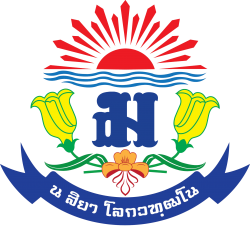 รายงานผลการปฏิบัติงานและผลการประเมินตนเองรายบุคคล(Self Assessment Report : SAR)ประจำปีการศึกษา................ผู้รายงานชื่อ.................................................................ตำแหน่ง  ................................โรงเรียนเทพศิรินทร์ นนทบุรีสำนักงานเขตพื้นที่การศึกษามัธยมศึกษา เขต 3สำนักงานคณะกรรมการการศึกษาขั้นพื้นฐานคำนำ  (แก้ไขได้ตามความเหมาะสม)	รายงานการประเมินตนเอง (Self Assessment Report : SAR) เป็นการประเมินการปฏิบัติหน้าที่ตามพระราชบัญญัติการศึกษาแห่งชาติ พุทธศักราช 2542  และฉบับปรับปรุง พุทธศักราช 2545  ข้าพเจ้าได้จัดทำขึ้นเพื่อรายงานผลการจัดการเรียนการสอนและการปฏิบัติหน้าที่ของข้าพเจ้าตามฝ่าย/กลุ่มงาน ตลอดจนกิจกรรมต่างๆที่ได้ส่งเสริมให้นักเรียนมีคุณลักษณะอันพึงประสงค์และคุณภาพตามมาตรฐานการศึกษา ระดับการศึกษาขั้นพื้นฐาน พ.ศ. 2561  	ข้อมูลที่ได้จากประเมินตนเอง (SAR) ในครั้งนี้ข้าพเจ้าจะได้นำไปใช้เป็นแนวทางในการปรับปรุงเพื่อพัฒนาการปฏิบัติงานที่ได้รับมอบหมาย เพื่อส่งเสริมและพัฒนาศักยภาพของผู้เรียนให้สูงขึ้นในทุก ๆ ด้านในปีต่อ ๆ ไป						ลงชื่อ                     (.........................................)	ตำแหน่ง..................................	              … / ........... / ………สารบัญ											หน้า    ตอนที่  1  ข้อมูลส่วนตัว	- ข้อมูลทั่วไป							
- ข้อมูลการปฏิบัติหน้าที่- การจัดกิจกรรมการเรียนการสอน		  - ผลการปฏิบัติงาน		  - ผลการประเมินการสอนของครูโดยนักเรียน		  - การประเมินตนเองของครู		  - การประเมินผู้เรียน    ตอนที่  2  การประเมินผลงานที่เกิดจากการปฏิบัติหน้าที่				        ภาคผนวก	รายงานการประเมินตนเอง  (Self Assessment Report : SAR)ตอนที่  1  :  ข้อมูลส่วนตัว1.1  ข้อมูลทั่วไปชื่อ...............................................สกุล................................................วุฒิการศึกษา    ปริญญาตรี.................   วิชาเอกจาก....................................    ปริญญาโท................    วิชาเอกจาก....................................              อื่น ๆ ระบุ.................    วิชาเอกจาก...................................ตำแหน่ง   ครู   วิทยฐานะ  ...........................  อายุ.............ปี  ปฏิบัติราชการ..............ปีเลขที่ตำแหน่ง...........................เงินเดือน............................บาท  วัน / เดือน / ปี เกิด .......................................  วัน / เดือน / ปี บรรจุเข้ารับราชการ....................................      ปฏิบัติการสอนกลุ่มสาระการเรียนรู้.................................แสดงจำนวนวันลา ประจำปีการศึกษา  2561  (1 เมษายน  2561 – 31 มีนาคม 2562)1.2  ข้อมูลการปฏิบัติหน้าที่      1.2.1  ปฏิบัติการสอนตลอดปีการศึกษา 2561       1.2.2   กิจกรรมพัฒนาผู้เรียน ที่ปฏิบัติการพัฒนาผู้เรียนตลอดปีการศึกษา  2561        1.2.3  ปฏิบัติหน้าที่ครูที่ปรึกษา        1.2.4  ปฏิบัติงานพิเศษ ในโรงเรียน  ได้แก่	      1) งาน................................................................กลุ่ม...........................................................	      2) งาน................................................................กลุ่ม...........................................................	      3) งาน................................................................กลุ่ม...........................................................	      4) งาน................................................................กลุ่ม...........................................................1.3  การจัดกิจกรรมการเรียนการสอน       1.3.1  จัดทำแผนการจัดการเรียนรู้     ดังนี้      1.3.2  ผลิตสื่อ / นวัตกรรม   ได้แก่      1.3.3  จัดทำวิจัยในชั้นเรียน จำนวน...............เรื่อง    ได้แก่        1.3.4  รูปแบบ / วิธีการจัดกิจกรรมการเรียนการสอนที่ครูใช้ คือ ข้อใดบ้าง (ตอบได้มากกว่า 1 ข้อ) 		การอธิบาย					การสืบสวนสอบสวน		การสาธิต / ทดลอง				กลุ่มสืบค้นความรู้		การใช้เกมประกอบ				กลุ่มสัมพันธ์		สถานการณ์จำลอง				การเรียนรู้แบบร่วมมือ		กรณีตัวอย่าง					ความคิดรวบยอด		บทบาทสมมุติ					อริยสัจ 4		การแก้ไขสถานการณ์				การศึกษาค้นคว้าด้วยตนเอง		โปรแกรมสำเร็จรูป				การทัศนะศึกษานอกสถานที่		ศูนย์การเรียน					การเรียนรู้จากห้องสมุด		ชุดการสอน					การพัฒนากระบวนการคิด		คอมพิวเตอร์ช่วยสอน				การใช้ภูมิปัญญาท้องถิ่น		โครงงาน					การอภิปรายกลุ่มย่อย                     การถามตอบ			           	การแก้ปัญหา          อื่น ๆ ระบุ............                                         อื่น ๆ ระบุ……………………...…สรุป  จำนวนรูปแบบ / วิธีการจัดกิจกรรมการเรียนการสอนที่ครูใช้............................ วิธี 1.3.5  สภาพการปฏิบัติงานสอน เขียนเครื่องหมาย    ในช่องที่ตรงกับความเป็นจริงที่ท่านปฏิบัติอยู่  (ตอบได้มากกว่า 1 ข้อ )1.3.6  การพัฒนาตนเอง  (การเข้าร่วมกิจกรรมทางวิชาการ /  การเข้าร่วมอบรม /ประชุมสัมมนา  /ศึกษาดูงาน ฯลฯ)สรุป การพัฒนาตนเอง  จำนวน ครั้ง จำนวนวัน คิดเป็นชั่วโมง  นำมาขยายผล.........ครั้ง  1.3.7 การได้รับรางวัล/ ประกาศเกียรติคุณ / ผลงานดีเด่น / เกียรติประวัติที่ปรากฏต่อสาธารณชนด้านสถานศึกษา / ครู / นักเรียน  1.3.8  การได้รับเชิญเป็นวิทยากร/กรรมการตัดสินภายในและภายนอกสถานศึกษา1.4  ผลการปฏิบัติงาน      1.4.1  การปฏิบัติหน้าที่จัดกิจกรรมการเรียนการสอนประจำปีการศึกษา  ปรากฏผลดังนี้ ภาคเรียนที่ 1  ภาคเรียนที่ 2          1.4.2  การปฏิบัติงานในหน้าที่    ปรากฏผลดังนี้ (หลักฐานปรากฏในภาคผนวก)
	      1)  กลุ่มบริหารวิชาการ1.  ปฏิบัติหน้าที่หัวหน้ากลุ่มสาระการเรียนรู้..........................................................2.  ปฏิบัติหน้าที่การสอนกลุ่มสาระการเรียนรู้........................................................3.  การรับนักเรียนเข้าศึกษาต่อระดับชั้นมัธยมศึกษาปีที่.............................4.  การรับมอบตัวนักเรียนใหม่ระดับชั้นมัธยมศึกษาปีที่..............................5.  อื่นๆ............................................................................................................	     2) กลุ่มบริหารกิจการนักเรียน1. การเยี่ยมบ้านนักเรียนชั้นมัธยมศึกษาปีที่......../.........2. ปฏิบัติหน้าที่ครูเวรประจำวันระดับชั้นมัธยมศึกษาปีที่...............3. ปฏิบัติหน้าที่ครูเวรวันหยุดราชการ..........ครั้ง  4. ร่วมการประชุมผู้ปกครองนักเรียน..........ครั้ง5. อื่นๆ .........................................................................................	      3)  กลุ่มบริหารงานทั่วไป                         1. ปฏิบัติงานหน้าที่ดูแลบริเวณ…………………………………………………                         2. อื่นๆ …………………………………………………………………………….                 4)  กลุ่มบริหารงบประมาณและแผนงาน1.  ปฏิบัติงานหน้าที่ การรับเงินบำรุงการศึกษานักเรียนชั้นมัธยมศึกษาปีที่....../......      จำนวน...........ครั้ง2.  อื่น ๆ……………………………………………………………………………1.5  ผลการประเมินการสอนของครูโดยนักเรียน (หลักฐานแสดงความพึงพอใจต่อการเรียนการสอน)       ตาราง  แสดงร้อยละของระดับการประเมินการสอนของครูโดยนักเรียน	จากผลการประเมินการสอนของครูโดยนักเรียน พบว่าอยู่ในระดับ  มากที่สุด         มาก          ปานกลาง  	     น้อย            น้อยที่สุด1.6 ผลการประเมินผู้เรียน    1.6.1 ผลการประเมินการอ่าน คิดวิเคราะห์และเขียน    1.6.2 ผลการประเมินคุณลักษณะอันพึงประสงค์ตอนที่ 2การประเมินผลงานที่เกิดจากการปฏิบัติหน้าที่คำชี้แจง   ศึกษาเกณฑ์การประเมินผลงานที่เกิดจากการปฏิบัติหน้าที่ ตำแหน่งครู (3 ด้าน 13 ตัวบ่งชี้)จำแนกตามระดับคุณภาพ  (เกณฑ์การประเมินอยู่ด้านล่าง ใช้ในการประเมินระดับคุณภาพ                                ไม่ต้อง Print ออกมา)การรับรองรายงานการประเมินตนเอง   (Self Assessment Report ; SAR)ลงชื่อ				        ผู้รายงาน            (.........................................)ตำแหน่ง.......................................................               ........../................/...........ลงชื่อ				        ผู้รับรองรายงาน             (.........................................)หัวหน้ากลุ่มสาระการเรียนรู้...........................               ........../................/...........ลงชื่อ				        ผู้รับรองรายงาน             (นางเบญจมาศ  ยิ้มมิ่ง)       รองผู้อำนวยการกลุ่มบริหารวิชากร           ........../................/...........ลงชื่อ				        ผู้รับรองรายงาน             (นายเธียรชัย  แสงชาตรี)    ผู้อำนวยการโรงเรียนเทพศิรินทร์ นนทบุรี               ........../................/...........ภาคผนวกสำเนาคำสั่งสำเนาเกียรติบัตร  ประกาศนียบัตร  วุฒิบัตรสำเนาโล่รางวัลสำเนารูปภาพกิจกรรมอื่น ๆ ที่เกี่ยวข้องรายละเอียดตัวชี้วัดการประเมินผลงานที่เกิดจากการปฏิบัติหน้าที่ ตำแหน่งครู จำแนกตามระดับคุณภาพ ระดับการศึกษาขั้นพื้นฐาน- 2 -- 3 -- 4 -- 5 -- 6 -- 7 -- 8 -- 9 -- 10 -- 11 -- 12 -- 13 -- 14 -- 15 -- 16 -- 17 -- 18 -- 19 -- 20 -- 21 -- 22 - 23 -- 24 -- 25 -- 26 -การดำเนินการในช่วงเปลี่ยนผ่าน สำหรับข้าราชการครูและบุคลากรทางการศึกษาที่ดำรงตำแหน่งครู ซึ่งยังมิได้มีการจัดทำแผนพัฒนาตนเองและดำเนินการเกี่ยวกับ       ชุมชนการเรียนรู้ทางวิชาชีพ (PLC) ก่อนวันที่มาตรฐานทั่วไปนี้มีผลบังคับใช้ ให้ประเมินด้านที่ 3 ด้านการพัฒนาตนเองและพัฒนาวิชาชีพ ดังนี้- 27 -วัน เดือน ปีที่ลาลาป่วยลาป่วยลากิจลากิจลาอุปสมบทลาอุปสมบทลาคลอดลาคลอดมาสายมาสายวัน เดือน ปีที่ลาครั้งวันครั้งวันครั้งวันครั้งวันครั้งวันรวมรวมทั้งสิ้นจำนวน................ครั้ง   จำนวน................วันจำนวน................ครั้ง   จำนวน................วันจำนวน................ครั้ง   จำนวน................วันจำนวน................ครั้ง   จำนวน................วันจำนวน................ครั้ง   จำนวน................วันจำนวน................ครั้ง   จำนวน................วันจำนวน................ครั้ง   จำนวน................วันจำนวน................ครั้ง   จำนวน................วันจำนวน................ครั้ง   จำนวน................วันจำนวน................ครั้ง   จำนวน................วันที่รหัสวิชาชื่อวิชาชั้นจำนวนห้องจำนวนชั่วโมง / สัปดาห์ภาคเรียนที่ 1ภาคเรียนที่ 1ภาคเรียนที่ 1ภาคเรียนที่ 1ภาคเรียนที่ 1ภาคเรียนที่ 1รวมรวมรวมรวมภาคเรียนที่ 2ภาคเรียนที่ 2ภาคเรียนที่ 2ภาคเรียนที่ 2ภาคเรียนที่ 2ภาคเรียนที่ 2รวมรวมรวมรวมที่กิจกรรมพัฒนาผู้เรียน และชุมนุมชั้น/ห้องจำนวนชั่วโมง/สัปดาห์จำนวนนักเรียน(คน)1ลูกเสือ – เนตรนารี2กิจกรรมจริยธรรม (ประชุมระดับชั้น)3กิจกรรมชุมนุม.....................................4กิจกรรมเพิ่มเวลารู้ (ติว ONET/ PISA)  5กิจกรรมหน้าที่พลเมือง (Home Room)  6ชั้น / ห้องจำนวนนักเรียนจำนวนนักเรียนรวมทั้งสิ้น (คน)ชั้น / ห้องชาย (คน)หญิง (คน)รวมทั้งสิ้น (คน)มัธยมศึกษาปีที่.............ที่รหัสวิชาสาระการเรียนรู้/รายวิชาระดับชั้นจำนวน/แผนที่ชื่อสื่อ/นวัตกรรมจำนวน(ชิ้น)ที่เรื่องระดับชั้นที่รายการปฏิบัติมากที่สุดมากปานกลางน้อยน้อยที่สุด1ตรงตามวุฒิ/สาขาวิชาที่จบการศึกษา2ตรงตามความถนัด3ตรงตามประสบการณ์การสอน4ตรงกับความรู้ความสามารถ5ตรงกับความต้องการ/ความสนใจที่วัน /เดือน/ ปีเรื่องสถานที่หน่วยงานที่จัดหลักฐานที่วัน/เดือน/ปีรางวัล/เกียรติคุณหน่วยงานที่มอบหลักฐานที่วัน / เดือน / ปีรายการ / เรื่องหน่วยงานที่เชิญที่รายวิชาห้องจำนวนผู้เรียนผลการเรียน (คน)ผลการเรียน (คน)ผลการเรียน (คน)ผลการเรียน (คน)ผลการเรียน (คน)ผลการเรียน (คน)ผลการเรียน (คน)ผลการเรียน (คน)ผลการเรียน (คน)ผลการเรียน (คน)ผลการเรียน (คน)ที่รายวิชาห้องจำนวนผู้เรียนรมส.011.522.533.54รวมรวมรวมรวมร้อยละร้อยละร้อยละ100ร้อยละของนักเรียนที่ได้รับผลการเรียน ......... ขึ้นไป จำนวน.....................   (สูงกว่า/ต่ำกว่า)  ค่าเป้าหมายร้อยละของนักเรียนที่ได้รับผลการเรียน ......... ขึ้นไป จำนวน.....................   (สูงกว่า/ต่ำกว่า)  ค่าเป้าหมายร้อยละของนักเรียนที่ได้รับผลการเรียน ......... ขึ้นไป จำนวน.....................   (สูงกว่า/ต่ำกว่า)  ค่าเป้าหมายร้อยละของนักเรียนที่ได้รับผลการเรียน ......... ขึ้นไป จำนวน.....................   (สูงกว่า/ต่ำกว่า)  ค่าเป้าหมายร้อยละของนักเรียนที่ได้รับผลการเรียน ......... ขึ้นไป จำนวน.....................   (สูงกว่า/ต่ำกว่า)  ค่าเป้าหมายร้อยละของนักเรียนที่ได้รับผลการเรียน ......... ขึ้นไป จำนวน.....................   (สูงกว่า/ต่ำกว่า)  ค่าเป้าหมายร้อยละของนักเรียนที่ได้รับผลการเรียน ......... ขึ้นไป จำนวน.....................   (สูงกว่า/ต่ำกว่า)  ค่าเป้าหมายร้อยละของนักเรียนที่ได้รับผลการเรียน ......... ขึ้นไป จำนวน.....................   (สูงกว่า/ต่ำกว่า)  ค่าเป้าหมายร้อยละของนักเรียนที่ได้รับผลการเรียน ......... ขึ้นไป จำนวน.....................   (สูงกว่า/ต่ำกว่า)  ค่าเป้าหมายร้อยละของนักเรียนที่ได้รับผลการเรียน ......... ขึ้นไป จำนวน.....................   (สูงกว่า/ต่ำกว่า)  ค่าเป้าหมายร้อยละของนักเรียนที่ได้รับผลการเรียน ......... ขึ้นไป จำนวน.....................   (สูงกว่า/ต่ำกว่า)  ค่าเป้าหมายร้อยละของนักเรียนที่ได้รับผลการเรียน ......... ขึ้นไป จำนวน.....................   (สูงกว่า/ต่ำกว่า)  ค่าเป้าหมายร้อยละของนักเรียนที่ได้รับผลการเรียน ......... ขึ้นไป จำนวน.....................   (สูงกว่า/ต่ำกว่า)  ค่าเป้าหมายร้อยละของนักเรียนที่ได้รับผลการเรียน ......... ขึ้นไป จำนวน.....................   (สูงกว่า/ต่ำกว่า)  ค่าเป้าหมายร้อยละของนักเรียนที่ได้รับผลการเรียน ......... ขึ้นไป จำนวน.....................   (สูงกว่า/ต่ำกว่า)  ค่าเป้าหมายที่รายวิชาห้องจำนวนผู้เรียนผลการเรียน (คน)ผลการเรียน (คน)ผลการเรียน (คน)ผลการเรียน (คน)ผลการเรียน (คน)ผลการเรียน (คน)ผลการเรียน (คน)ผลการเรียน (คน)ผลการเรียน (คน)ผลการเรียน (คน)ผลการเรียน (คน)ที่รายวิชาห้องจำนวนผู้เรียนรมส.011.522.533.54รวมรวมรวมรวมร้อยละร้อยละร้อยละ100ร้อยละของนักเรียนที่ได้รับผลการเรียน ......... ขึ้นไป จำนวน.....................   (สูงกว่า/ต่ำกว่า)  ค่าเป้าหมายร้อยละของนักเรียนที่ได้รับผลการเรียน ......... ขึ้นไป จำนวน.....................   (สูงกว่า/ต่ำกว่า)  ค่าเป้าหมายร้อยละของนักเรียนที่ได้รับผลการเรียน ......... ขึ้นไป จำนวน.....................   (สูงกว่า/ต่ำกว่า)  ค่าเป้าหมายร้อยละของนักเรียนที่ได้รับผลการเรียน ......... ขึ้นไป จำนวน.....................   (สูงกว่า/ต่ำกว่า)  ค่าเป้าหมายร้อยละของนักเรียนที่ได้รับผลการเรียน ......... ขึ้นไป จำนวน.....................   (สูงกว่า/ต่ำกว่า)  ค่าเป้าหมายร้อยละของนักเรียนที่ได้รับผลการเรียน ......... ขึ้นไป จำนวน.....................   (สูงกว่า/ต่ำกว่า)  ค่าเป้าหมายร้อยละของนักเรียนที่ได้รับผลการเรียน ......... ขึ้นไป จำนวน.....................   (สูงกว่า/ต่ำกว่า)  ค่าเป้าหมายร้อยละของนักเรียนที่ได้รับผลการเรียน ......... ขึ้นไป จำนวน.....................   (สูงกว่า/ต่ำกว่า)  ค่าเป้าหมายร้อยละของนักเรียนที่ได้รับผลการเรียน ......... ขึ้นไป จำนวน.....................   (สูงกว่า/ต่ำกว่า)  ค่าเป้าหมายร้อยละของนักเรียนที่ได้รับผลการเรียน ......... ขึ้นไป จำนวน.....................   (สูงกว่า/ต่ำกว่า)  ค่าเป้าหมายร้อยละของนักเรียนที่ได้รับผลการเรียน ......... ขึ้นไป จำนวน.....................   (สูงกว่า/ต่ำกว่า)  ค่าเป้าหมายร้อยละของนักเรียนที่ได้รับผลการเรียน ......... ขึ้นไป จำนวน.....................   (สูงกว่า/ต่ำกว่า)  ค่าเป้าหมายร้อยละของนักเรียนที่ได้รับผลการเรียน ......... ขึ้นไป จำนวน.....................   (สูงกว่า/ต่ำกว่า)  ค่าเป้าหมายร้อยละของนักเรียนที่ได้รับผลการเรียน ......... ขึ้นไป จำนวน.....................   (สูงกว่า/ต่ำกว่า)  ค่าเป้าหมายร้อยละของนักเรียนที่ได้รับผลการเรียน ......... ขึ้นไป จำนวน.....................   (สูงกว่า/ต่ำกว่า)  ค่าเป้าหมายที่รายวิชาห้องจำนวนผู้เรียนผลการเรียน (คน)ผลการเรียน (คน)ผลการเรียน (คน)ผลการเรียน (คน)ผลการเรียน (คน)ผลการเรียน (คน)ผลการเรียน (คน)ผลการเรียน (คน)ผลการเรียน (คน)ผลการเรียน (คน)ผลการเรียน (คน)ที่รายวิชาห้องจำนวนผู้เรียนรมส.011.522.533.54รวมรวมรวมรวมร้อยละร้อยละร้อยละ100ร้อยละของนักเรียนที่ได้รับผลการเรียน ......... ขึ้นไป จำนวน.....................   (สูงกว่า/ต่ำกว่า)  ค่าเป้าหมายร้อยละของนักเรียนที่ได้รับผลการเรียน ......... ขึ้นไป จำนวน.....................   (สูงกว่า/ต่ำกว่า)  ค่าเป้าหมายร้อยละของนักเรียนที่ได้รับผลการเรียน ......... ขึ้นไป จำนวน.....................   (สูงกว่า/ต่ำกว่า)  ค่าเป้าหมายร้อยละของนักเรียนที่ได้รับผลการเรียน ......... ขึ้นไป จำนวน.....................   (สูงกว่า/ต่ำกว่า)  ค่าเป้าหมายร้อยละของนักเรียนที่ได้รับผลการเรียน ......... ขึ้นไป จำนวน.....................   (สูงกว่า/ต่ำกว่า)  ค่าเป้าหมายร้อยละของนักเรียนที่ได้รับผลการเรียน ......... ขึ้นไป จำนวน.....................   (สูงกว่า/ต่ำกว่า)  ค่าเป้าหมายร้อยละของนักเรียนที่ได้รับผลการเรียน ......... ขึ้นไป จำนวน.....................   (สูงกว่า/ต่ำกว่า)  ค่าเป้าหมายร้อยละของนักเรียนที่ได้รับผลการเรียน ......... ขึ้นไป จำนวน.....................   (สูงกว่า/ต่ำกว่า)  ค่าเป้าหมายร้อยละของนักเรียนที่ได้รับผลการเรียน ......... ขึ้นไป จำนวน.....................   (สูงกว่า/ต่ำกว่า)  ค่าเป้าหมายร้อยละของนักเรียนที่ได้รับผลการเรียน ......... ขึ้นไป จำนวน.....................   (สูงกว่า/ต่ำกว่า)  ค่าเป้าหมายร้อยละของนักเรียนที่ได้รับผลการเรียน ......... ขึ้นไป จำนวน.....................   (สูงกว่า/ต่ำกว่า)  ค่าเป้าหมายร้อยละของนักเรียนที่ได้รับผลการเรียน ......... ขึ้นไป จำนวน.....................   (สูงกว่า/ต่ำกว่า)  ค่าเป้าหมายร้อยละของนักเรียนที่ได้รับผลการเรียน ......... ขึ้นไป จำนวน.....................   (สูงกว่า/ต่ำกว่า)  ค่าเป้าหมายร้อยละของนักเรียนที่ได้รับผลการเรียน ......... ขึ้นไป จำนวน.....................   (สูงกว่า/ต่ำกว่า)  ค่าเป้าหมายร้อยละของนักเรียนที่ได้รับผลการเรียน ......... ขึ้นไป จำนวน.....................   (สูงกว่า/ต่ำกว่า)  ค่าเป้าหมายที่รายวิชาห้องจำนวนผู้เรียนผลการเรียน (คน)ผลการเรียน (คน)ผลการเรียน (คน)ผลการเรียน (คน)ผลการเรียน (คน)ผลการเรียน (คน)ผลการเรียน (คน)ผลการเรียน (คน)ผลการเรียน (คน)ผลการเรียน (คน)ผลการเรียน (คน)ที่รายวิชาห้องจำนวนผู้เรียนรมส.011.522.533.54รวมรวมรวมรวมร้อยละร้อยละร้อยละ100ร้อยละของนักเรียนที่ได้รับผลการเรียน ......... ขึ้นไป จำนวน.....................   (สูงกว่า/ต่ำกว่า)  ค่าเป้าหมายร้อยละของนักเรียนที่ได้รับผลการเรียน ......... ขึ้นไป จำนวน.....................   (สูงกว่า/ต่ำกว่า)  ค่าเป้าหมายร้อยละของนักเรียนที่ได้รับผลการเรียน ......... ขึ้นไป จำนวน.....................   (สูงกว่า/ต่ำกว่า)  ค่าเป้าหมายร้อยละของนักเรียนที่ได้รับผลการเรียน ......... ขึ้นไป จำนวน.....................   (สูงกว่า/ต่ำกว่า)  ค่าเป้าหมายร้อยละของนักเรียนที่ได้รับผลการเรียน ......... ขึ้นไป จำนวน.....................   (สูงกว่า/ต่ำกว่า)  ค่าเป้าหมายร้อยละของนักเรียนที่ได้รับผลการเรียน ......... ขึ้นไป จำนวน.....................   (สูงกว่า/ต่ำกว่า)  ค่าเป้าหมายร้อยละของนักเรียนที่ได้รับผลการเรียน ......... ขึ้นไป จำนวน.....................   (สูงกว่า/ต่ำกว่า)  ค่าเป้าหมายร้อยละของนักเรียนที่ได้รับผลการเรียน ......... ขึ้นไป จำนวน.....................   (สูงกว่า/ต่ำกว่า)  ค่าเป้าหมายร้อยละของนักเรียนที่ได้รับผลการเรียน ......... ขึ้นไป จำนวน.....................   (สูงกว่า/ต่ำกว่า)  ค่าเป้าหมายร้อยละของนักเรียนที่ได้รับผลการเรียน ......... ขึ้นไป จำนวน.....................   (สูงกว่า/ต่ำกว่า)  ค่าเป้าหมายร้อยละของนักเรียนที่ได้รับผลการเรียน ......... ขึ้นไป จำนวน.....................   (สูงกว่า/ต่ำกว่า)  ค่าเป้าหมายร้อยละของนักเรียนที่ได้รับผลการเรียน ......... ขึ้นไป จำนวน.....................   (สูงกว่า/ต่ำกว่า)  ค่าเป้าหมายร้อยละของนักเรียนที่ได้รับผลการเรียน ......... ขึ้นไป จำนวน.....................   (สูงกว่า/ต่ำกว่า)  ค่าเป้าหมายร้อยละของนักเรียนที่ได้รับผลการเรียน ......... ขึ้นไป จำนวน.....................   (สูงกว่า/ต่ำกว่า)  ค่าเป้าหมายร้อยละของนักเรียนที่ได้รับผลการเรียน ......... ขึ้นไป จำนวน.....................   (สูงกว่า/ต่ำกว่า)  ค่าเป้าหมายกิจกรรมระดับการประเมินระดับการประเมินระดับการประเมินระดับการประเมินระดับการประเมินกิจกรรมมากที่สุดมากปานกลางน้อยน้อยที่สุด1.  ครูแจ้งตัวชี้วัด/ผลการเรียนรู้ให้นักเรียนทราบอย่างชัดเจน2.  ครูจัดกิจกรรมการเรียนรู้สนุกและน่าสนใจ3.  เนื้อหาที่สอนทันสมัยเสมอ4.  ครูใช้สื่อประกอบการเรียนการสอนที่เหมาะสมและหลากหลาย5.  ครูใช้คำถามซักถามนักเรียนบ่อย ๆ6.  ครูประยุกต์สาระที่สอนเข้ากับเหตุการณ์ปัจจุบัน/สภาพแวดล้อม7.  ครูส่งเสริมนักเรียนได้ฝึกปฏิบัติจริง มีการจัดการ และ     การแก้ปัญหา8.  ครูให้นักเรียนฝึกกระบวนการคิด คิดวิเคราะห์  คิดสร้างสรรค์  9.  ครูส่งเสริมให้นักเรียนทำงานร่วมกันทั้งเป็นกลุ่มและรายบุคคล10. ครูให้นักเรียนแสวงหาความรู้จากแหล่งเรียนรู้ต่าง ๆ11. ครูมีการเสริมแรงให้นักเรียนที่ร่วมกิจกรรมการเรียนการสอน12. ครูเปิดโอกาสให้นักเรียนซักถามปัญหา13. ครูคอยกระตุ้นให้นักเรียนตื่นตัวในการเรียนเสมอ14. ครูสอดแทรกคุณธรรมและค่านิยม  12  ประการในวิชาที่สอน15. ครูยอมรับความคิดเห็นของนักเรียนที่ต่างไปจากครู16. นักเรียนมีส่วนร่วมในการวัดและประเมินผลการเรียน17. ครูมีการประเมินผลการเรียนด้วยวิธีการที่หลากหมายและ      ยุติธรรม18. ครูมีความตั้งใจในการจัดกิจกรรมการเรียนการสอน 19. บุคลิกภาพ การแต่งกายและการพูดจาของครูเหมาะสม 20. ครูเข้าสอนและออกชั้นเรียนตรงตามเวลาชั้น/ห้องผลการประเมิน(คน)ผลการประเมิน(คน)ผลการประเมิน(คน)ผลการประเมิน(คน)รวมชั้น/ห้องดีเยี่ยมดีผ่านไม่ผ่านรวมร้อยละชั้น/ห้องผลการประเมิน(คน)ผลการประเมิน(คน)ผลการประเมิน(คน)ผลการประเมิน(คน)รวมชั้น/ห้องดีเยี่ยมดีผ่านไม่ผ่านรวมร้อยละตัวบ่งชี้ระดับคุณภาพระดับคุณภาพระดับคุณภาพระดับคุณภาพระดับคุณภาพร่องรอย/หลักฐานตัวบ่งชี้12345ร่องรอย/หลักฐาน1. ด้านการจัดการเรียนการสอน   1.1 การสร้างและหรือการพัฒนาหลักสูตร   1.2 การจัดการเรียนรู้        1.2.1 การออกแบบหน่วยการเรียนรู้        1.2.2 การจัดทำแผนการจัดการเรียนรู้/        แผนการจัดการศึกษาเฉพาะบุคคล/แผนการ         สอนรายบุคคล/แผนการจัดประสบการณ์	        1.2.3 กลยุทธ์ในการจัดการเรียนรู้        1.2.4 คุณภาพผู้เรียน   1.3 การสร้างและพัฒนาสื่อ นวัตกรรม         เทคโนโลยีทางการศึกษา และแหล่งเรียนรู้   1.4  การวัดและประเมินผลการเรียนรู้ตัวบ่งชี้ระดับคุณภาพระดับคุณภาพระดับคุณภาพระดับคุณภาพระดับคุณภาพร่องรอย/หลักฐานตัวบ่งชี้12345ร่องรอย/หลักฐาน   1.5 การวิจัยเพื่อการจัดการเรียนรู้2. ด้านการบริหารจัดการชั้นเรียน    2.1 การบริหารจัดการชั้นเรียน   2.2 การจัดระบบดูแลช่วยเหลือนักเรียน   2.3 การจัดทำข้อมูลสารสนเทศ และ        เอกสารประจำชั้นเรียนหรือประจำวิชา3. ด้านการพัฒนาตนเองและพัฒนาวิชาชีพ   3.1 การพัฒนาตนเอง   3.2 การพัฒนาวิชาชีพด้านที่ 1 ด้านการจัดการเรียนการสอน หมายถึง การจัดทำหลักสูตรและหรือพัฒนาหลักสูตรเพื่อพัฒนาผู้เรียนให้เป็นคนดี คนเก่ง มีปัญญา มีศักยภาพ ในการศึกษาต่อและประกอบอาชีพ             ตามมาตรฐานการเรียนรู้ ตัวชี้วัด สมรรถนะสำคัญ และคุณลักษณะอันพึงประสงค์ ตามหลักสูตรสถานศึกษา โดยจัดการเรียนรู้ด้วยวิธีการ รูปแบบที่หลากหลาย และเหมาะสมเน้นผู้เรียนเป็นสำคัญ          ให้ผู้เรียนเกิดการเรียนรู้ด้วยวิธีการปฏิบัติ ด้านที่ 1 ด้านการจัดการเรียนการสอน หมายถึง การจัดทำหลักสูตรและหรือพัฒนาหลักสูตรเพื่อพัฒนาผู้เรียนให้เป็นคนดี คนเก่ง มีปัญญา มีศักยภาพ ในการศึกษาต่อและประกอบอาชีพ             ตามมาตรฐานการเรียนรู้ ตัวชี้วัด สมรรถนะสำคัญ และคุณลักษณะอันพึงประสงค์ ตามหลักสูตรสถานศึกษา โดยจัดการเรียนรู้ด้วยวิธีการ รูปแบบที่หลากหลาย และเหมาะสมเน้นผู้เรียนเป็นสำคัญ          ให้ผู้เรียนเกิดการเรียนรู้ด้วยวิธีการปฏิบัติ ด้านที่ 1 ด้านการจัดการเรียนการสอน หมายถึง การจัดทำหลักสูตรและหรือพัฒนาหลักสูตรเพื่อพัฒนาผู้เรียนให้เป็นคนดี คนเก่ง มีปัญญา มีศักยภาพ ในการศึกษาต่อและประกอบอาชีพ             ตามมาตรฐานการเรียนรู้ ตัวชี้วัด สมรรถนะสำคัญ และคุณลักษณะอันพึงประสงค์ ตามหลักสูตรสถานศึกษา โดยจัดการเรียนรู้ด้วยวิธีการ รูปแบบที่หลากหลาย และเหมาะสมเน้นผู้เรียนเป็นสำคัญ          ให้ผู้เรียนเกิดการเรียนรู้ด้วยวิธีการปฏิบัติ ด้านที่ 1 ด้านการจัดการเรียนการสอน หมายถึง การจัดทำหลักสูตรและหรือพัฒนาหลักสูตรเพื่อพัฒนาผู้เรียนให้เป็นคนดี คนเก่ง มีปัญญา มีศักยภาพ ในการศึกษาต่อและประกอบอาชีพ             ตามมาตรฐานการเรียนรู้ ตัวชี้วัด สมรรถนะสำคัญ และคุณลักษณะอันพึงประสงค์ ตามหลักสูตรสถานศึกษา โดยจัดการเรียนรู้ด้วยวิธีการ รูปแบบที่หลากหลาย และเหมาะสมเน้นผู้เรียนเป็นสำคัญ          ให้ผู้เรียนเกิดการเรียนรู้ด้วยวิธีการปฏิบัติ ด้านที่ 1 ด้านการจัดการเรียนการสอน หมายถึง การจัดทำหลักสูตรและหรือพัฒนาหลักสูตรเพื่อพัฒนาผู้เรียนให้เป็นคนดี คนเก่ง มีปัญญา มีศักยภาพ ในการศึกษาต่อและประกอบอาชีพ             ตามมาตรฐานการเรียนรู้ ตัวชี้วัด สมรรถนะสำคัญ และคุณลักษณะอันพึงประสงค์ ตามหลักสูตรสถานศึกษา โดยจัดการเรียนรู้ด้วยวิธีการ รูปแบบที่หลากหลาย และเหมาะสมเน้นผู้เรียนเป็นสำคัญ          ให้ผู้เรียนเกิดการเรียนรู้ด้วยวิธีการปฏิบัติ ด้านที่ 1 ด้านการจัดการเรียนการสอน หมายถึง การจัดทำหลักสูตรและหรือพัฒนาหลักสูตรเพื่อพัฒนาผู้เรียนให้เป็นคนดี คนเก่ง มีปัญญา มีศักยภาพ ในการศึกษาต่อและประกอบอาชีพ             ตามมาตรฐานการเรียนรู้ ตัวชี้วัด สมรรถนะสำคัญ และคุณลักษณะอันพึงประสงค์ ตามหลักสูตรสถานศึกษา โดยจัดการเรียนรู้ด้วยวิธีการ รูปแบบที่หลากหลาย และเหมาะสมเน้นผู้เรียนเป็นสำคัญ          ให้ผู้เรียนเกิดการเรียนรู้ด้วยวิธีการปฏิบัติ ด้านที่ 1 ด้านการจัดการเรียนการสอน หมายถึง การจัดทำหลักสูตรและหรือพัฒนาหลักสูตรเพื่อพัฒนาผู้เรียนให้เป็นคนดี คนเก่ง มีปัญญา มีศักยภาพ ในการศึกษาต่อและประกอบอาชีพ             ตามมาตรฐานการเรียนรู้ ตัวชี้วัด สมรรถนะสำคัญ และคุณลักษณะอันพึงประสงค์ ตามหลักสูตรสถานศึกษา โดยจัดการเรียนรู้ด้วยวิธีการ รูปแบบที่หลากหลาย และเหมาะสมเน้นผู้เรียนเป็นสำคัญ          ให้ผู้เรียนเกิดการเรียนรู้ด้วยวิธีการปฏิบัติ   1.1  การสร้างและหรือพัฒนาหลักสูตร หมายถึง การจัดทำและหรือพัฒนาหลักสูตรรายวิชาหรือสาระการเรียนรู้ที่รับผิดชอบ โดยมีการวิเคราะห์มาตรฐานการเรียนรู้และตัวชี้วัดเพื่อจัดทำคำอธิบายรายวิชา หน่วยการเรียนรู้ รวมทั้งมีการประเมินความสอดคล้องกับมาตรฐานการเรียนรู้และตัวชี้วัด หรือผลการเรียนรู้  1.1  การสร้างและหรือพัฒนาหลักสูตร หมายถึง การจัดทำและหรือพัฒนาหลักสูตรรายวิชาหรือสาระการเรียนรู้ที่รับผิดชอบ โดยมีการวิเคราะห์มาตรฐานการเรียนรู้และตัวชี้วัดเพื่อจัดทำคำอธิบายรายวิชา หน่วยการเรียนรู้ รวมทั้งมีการประเมินความสอดคล้องกับมาตรฐานการเรียนรู้และตัวชี้วัด หรือผลการเรียนรู้  1.1  การสร้างและหรือพัฒนาหลักสูตร หมายถึง การจัดทำและหรือพัฒนาหลักสูตรรายวิชาหรือสาระการเรียนรู้ที่รับผิดชอบ โดยมีการวิเคราะห์มาตรฐานการเรียนรู้และตัวชี้วัดเพื่อจัดทำคำอธิบายรายวิชา หน่วยการเรียนรู้ รวมทั้งมีการประเมินความสอดคล้องกับมาตรฐานการเรียนรู้และตัวชี้วัด หรือผลการเรียนรู้  1.1  การสร้างและหรือพัฒนาหลักสูตร หมายถึง การจัดทำและหรือพัฒนาหลักสูตรรายวิชาหรือสาระการเรียนรู้ที่รับผิดชอบ โดยมีการวิเคราะห์มาตรฐานการเรียนรู้และตัวชี้วัดเพื่อจัดทำคำอธิบายรายวิชา หน่วยการเรียนรู้ รวมทั้งมีการประเมินความสอดคล้องกับมาตรฐานการเรียนรู้และตัวชี้วัด หรือผลการเรียนรู้  1.1  การสร้างและหรือพัฒนาหลักสูตร หมายถึง การจัดทำและหรือพัฒนาหลักสูตรรายวิชาหรือสาระการเรียนรู้ที่รับผิดชอบ โดยมีการวิเคราะห์มาตรฐานการเรียนรู้และตัวชี้วัดเพื่อจัดทำคำอธิบายรายวิชา หน่วยการเรียนรู้ รวมทั้งมีการประเมินความสอดคล้องกับมาตรฐานการเรียนรู้และตัวชี้วัด หรือผลการเรียนรู้  1.1  การสร้างและหรือพัฒนาหลักสูตร หมายถึง การจัดทำและหรือพัฒนาหลักสูตรรายวิชาหรือสาระการเรียนรู้ที่รับผิดชอบ โดยมีการวิเคราะห์มาตรฐานการเรียนรู้และตัวชี้วัดเพื่อจัดทำคำอธิบายรายวิชา หน่วยการเรียนรู้ รวมทั้งมีการประเมินความสอดคล้องกับมาตรฐานการเรียนรู้และตัวชี้วัด หรือผลการเรียนรู้  1.1  การสร้างและหรือพัฒนาหลักสูตร หมายถึง การจัดทำและหรือพัฒนาหลักสูตรรายวิชาหรือสาระการเรียนรู้ที่รับผิดชอบ โดยมีการวิเคราะห์มาตรฐานการเรียนรู้และตัวชี้วัดเพื่อจัดทำคำอธิบายรายวิชา หน่วยการเรียนรู้ รวมทั้งมีการประเมินความสอดคล้องกับมาตรฐานการเรียนรู้และตัวชี้วัด หรือผลการเรียนรู้ตัวชี้วัดระดับคุณภาพระดับคุณภาพระดับคุณภาพระดับคุณภาพระดับคุณภาพหลักฐาน ร่องรอยระดับ 1ระดับ 2ระดับ 3ระดับ 4ระดับ 5ด้านที่ 1 ด้านการจัด   การเรียนการสอน 1.1 การสร้างและหรือพัฒนาหลักสูตร1. วิเคราะห์หลักสูตรมาตรฐานการเรียนรู้และตัวชี้วัด และหรือผลการเรียนรู้ และนำไปจัดทำรายวิชา และหน่วยการเรียนรู้ ให้สอดคล้องกับมาตรฐานการเรียนรู้ ตัวชี้วัด และหรือผลการเรียนรู้1. วิเคราะห์หลักสูตรมาตรฐานการเรียนรู้และตัวชี้วัด และหรือ ผลการเรียนรู้และนำไปจัดทำรายวิชา และหน่วยการเรียนรู้ให้สอดคล้องกับมาตรฐานการเรียนรู้ ตัวชี้วัด และหรือผลการเรียนรู้1. วิเคราะห์หลักสูตรมาตรฐานการเรียนรู้และตัวชี้วัด และหรือ ผลการเรียนรู้ และนำไปจัดทำรายวิชา และหน่วยการเรียนรู้ให้สอดคล้องกับมาตรฐานการเรียนรู้ ตัวชี้วัด และหรือผลการเรียนรู้1. วิเคราะห์หลักสูตรมาตรฐานการเรียนรู้ และตัวชี้วัด และหรือผลการเรียนรู้และนำไปจัดทำรายวิชา และหน่วยการเรียนรู้ ให้สอดคล้องกับมาตรฐานการเรียนรู้ ตัวชี้วัด และหรือผลการเรียนรู้1. วิเคราะห์หลักสูตรมาตรฐานการเรียนรู้ และตัวชี้วัด และหรือผลการเรียนรู้ และนำไปจัดทำรายวิชา และหน่วยการเรียนรู้ให้สอดคล้องกับมาตรฐานการเรียนรู้ ตัวชี้วัด และหรือผลการเรียนรู้1) หลักสูตรกลุ่มสาระ การเรียนรู้/รายวิชาที่สอน2) หน่วยการเรียนรู้ของรายวิชาที่สอน3) หลักฐานการประเมินผลการใช้หลักสูตรกลุ่มสาระการเรียนรู้/รายวิชาที่สอน4) วุฒิบัตร เกียรติบัตร โล่ คำสั่ง หรืออื่นๆ ที่เกี่ยวข้องตัวชี้วัดระดับคุณภาพระดับคุณภาพระดับคุณภาพระดับคุณภาพระดับคุณภาพหลักฐาน ร่องรอยตัวชี้วัดระดับ 1ระดับ 2ระดับ 3ระดับ 4ระดับ 5หลักฐาน ร่องรอย2. ร่วมพัฒนาหลักสูตรรายวิชา และหน่วยการเรียนรู้ ให้สอดคล้องกับบริบทของสถานศึกษา ผู้เรียนท้องถิ่น และสามารถนำไปปฏิบัติได้จริง3. มีส่วนร่วมในการประเมินผลการใช้หลักสูตร2. พัฒนาหลักสูตรรายวิชา และหน่วยการเรียนรู้ ให้สอดคล้องกับบริบทของสถานศึกษา ผู้เรียนท้องถิ่น และสามารถนำไปปฏิบัติได้จริง3. ร่วมประเมินผลการใช้หลักสูตร และนำผลการประเมินการใช้หลักสูตรมาปรับปรุงให้มีคุณภาพสูงขึ้น2. ปรับประยุกต์หลักสูตรรายวิชา และหน่วยการเรียนรู้ ให้สอดคล้องกับบริบทของสถานศึกษา ผู้เรียนท้องถิ่น และสามารถนำไปปฏิบัติได้จริง3. ประเมินผลการใช้หลักสูตรอย่างเป็นระบบและนำผลการประเมิน การใช้หลักสูตรมาปรับปรุงพัฒนาให้มีคุณภาพสูงขึ้น4. ร่วมแลกเปลี่ยนเรียนรู้ด้านหลักสูตร2. ปรับประยุกต์หลักสูตรรายวิชา และหน่วยการเรียนรู้ให้สอดคล้องกับบริบทของสถานศึกษา ผู้เรียนท้องถิ่น และสามารถนำไปปฏิบัติได้จริง3. ประเมินผลการใช้หลักสูตรอย่างเป็นระบบ และนำผลการประเมินการใช้หลักสูตรมาปรับปรุงพัฒนาให้มีคุณภาพสูงขึ้น4. เป็นแบบอย่างที่ดี เป็นพี่เลี้ยงที่ดี และหรือเป็นที่ปรึกษาด้านหลักสูตร2. ปรับประยุกต์หลักสูตรรายวิชา และหน่วยการเรียนรู้ และสร้างองค์ความรู้ใหม่ ให้สอดคล้องกับบริบทของสถานศึกษา ผู้เรียนท้องถิ่น และสามารถนำไปปฏิบัติได้จริง3. ประเมินผลการใช้หลักสูตรอย่างเป็นระบบและนำผลการประเมินการใช้หลักสูตรมาปรับปรุงพัฒนาให้มีคุณภาพสูงขึ้น4. เป็นแบบอย่างที่ดี เป็นผู้นำ เป็นพี่เลี้ยง และเป็นที่ปรึกษาด้านหลักสูตร1.2 การจัดการเรียนรู้ หมายถึง การจัดกิจกรรมเพื่อพัฒนาผู้เรียนให้มีความรู้ ทักษะ คุณลักษณะตามมาตรฐานการเรียนรู้ ตัวชี้วัด สมรรถนะสำคัญและคุณลักษณะอันพึงประสงค์                โดยจัดการเรียนรู้ที่เน้นผู้เรียนเป็นสำคัญ ให้เรียนรู้ด้วยวิธีการปฏิบัติ ส่งเสริมให้ผู้เรียนสามารถพัฒนาตนเองตามธรรมชาติและเต็มตามศักยภาพ โดยคำนึงถึงความแตกต่างระหว่างบุคคล1.2 การจัดการเรียนรู้ หมายถึง การจัดกิจกรรมเพื่อพัฒนาผู้เรียนให้มีความรู้ ทักษะ คุณลักษณะตามมาตรฐานการเรียนรู้ ตัวชี้วัด สมรรถนะสำคัญและคุณลักษณะอันพึงประสงค์                โดยจัดการเรียนรู้ที่เน้นผู้เรียนเป็นสำคัญ ให้เรียนรู้ด้วยวิธีการปฏิบัติ ส่งเสริมให้ผู้เรียนสามารถพัฒนาตนเองตามธรรมชาติและเต็มตามศักยภาพ โดยคำนึงถึงความแตกต่างระหว่างบุคคล1.2 การจัดการเรียนรู้ หมายถึง การจัดกิจกรรมเพื่อพัฒนาผู้เรียนให้มีความรู้ ทักษะ คุณลักษณะตามมาตรฐานการเรียนรู้ ตัวชี้วัด สมรรถนะสำคัญและคุณลักษณะอันพึงประสงค์                โดยจัดการเรียนรู้ที่เน้นผู้เรียนเป็นสำคัญ ให้เรียนรู้ด้วยวิธีการปฏิบัติ ส่งเสริมให้ผู้เรียนสามารถพัฒนาตนเองตามธรรมชาติและเต็มตามศักยภาพ โดยคำนึงถึงความแตกต่างระหว่างบุคคล1.2 การจัดการเรียนรู้ หมายถึง การจัดกิจกรรมเพื่อพัฒนาผู้เรียนให้มีความรู้ ทักษะ คุณลักษณะตามมาตรฐานการเรียนรู้ ตัวชี้วัด สมรรถนะสำคัญและคุณลักษณะอันพึงประสงค์                โดยจัดการเรียนรู้ที่เน้นผู้เรียนเป็นสำคัญ ให้เรียนรู้ด้วยวิธีการปฏิบัติ ส่งเสริมให้ผู้เรียนสามารถพัฒนาตนเองตามธรรมชาติและเต็มตามศักยภาพ โดยคำนึงถึงความแตกต่างระหว่างบุคคล1.2 การจัดการเรียนรู้ หมายถึง การจัดกิจกรรมเพื่อพัฒนาผู้เรียนให้มีความรู้ ทักษะ คุณลักษณะตามมาตรฐานการเรียนรู้ ตัวชี้วัด สมรรถนะสำคัญและคุณลักษณะอันพึงประสงค์                โดยจัดการเรียนรู้ที่เน้นผู้เรียนเป็นสำคัญ ให้เรียนรู้ด้วยวิธีการปฏิบัติ ส่งเสริมให้ผู้เรียนสามารถพัฒนาตนเองตามธรรมชาติและเต็มตามศักยภาพ โดยคำนึงถึงความแตกต่างระหว่างบุคคล1.2 การจัดการเรียนรู้ หมายถึง การจัดกิจกรรมเพื่อพัฒนาผู้เรียนให้มีความรู้ ทักษะ คุณลักษณะตามมาตรฐานการเรียนรู้ ตัวชี้วัด สมรรถนะสำคัญและคุณลักษณะอันพึงประสงค์                โดยจัดการเรียนรู้ที่เน้นผู้เรียนเป็นสำคัญ ให้เรียนรู้ด้วยวิธีการปฏิบัติ ส่งเสริมให้ผู้เรียนสามารถพัฒนาตนเองตามธรรมชาติและเต็มตามศักยภาพ โดยคำนึงถึงความแตกต่างระหว่างบุคคล1.2 การจัดการเรียนรู้ หมายถึง การจัดกิจกรรมเพื่อพัฒนาผู้เรียนให้มีความรู้ ทักษะ คุณลักษณะตามมาตรฐานการเรียนรู้ ตัวชี้วัด สมรรถนะสำคัญและคุณลักษณะอันพึงประสงค์                โดยจัดการเรียนรู้ที่เน้นผู้เรียนเป็นสำคัญ ให้เรียนรู้ด้วยวิธีการปฏิบัติ ส่งเสริมให้ผู้เรียนสามารถพัฒนาตนเองตามธรรมชาติและเต็มตามศักยภาพ โดยคำนึงถึงความแตกต่างระหว่างบุคคล      1.2.1 การออกแบบหน่วยการเรียนรู้ หมายถึง การจัดทำและหรือพัฒนาหน่วยการเรียนรู้ที่สอดคล้องกับคำอธิบายรายวิชา ธรรมชาติของสาระการเรียนรู้ เหมาะสมกับผู้เรียน บริบทของสถานศึกษาและท้องถิ่น มีกิจกรรมการเรียนรู้ด้วยวิธีการปฏิบัติ (Active Learning) โดยเลือกรูปแบบการจัดการเรียนรู้ สื่อ นวัตกรรม เทคโนโลยี แหล่งเรียนรู้ และการวัดและประเมินผลเพื่อให้ผู้เรียนได้รับการพัฒนาเต็มตามศักยภาพ บรรลุตามมาตรฐานการเรียนรู้ และประเมินผลหน่วยการเรียนรู้      1.2.1 การออกแบบหน่วยการเรียนรู้ หมายถึง การจัดทำและหรือพัฒนาหน่วยการเรียนรู้ที่สอดคล้องกับคำอธิบายรายวิชา ธรรมชาติของสาระการเรียนรู้ เหมาะสมกับผู้เรียน บริบทของสถานศึกษาและท้องถิ่น มีกิจกรรมการเรียนรู้ด้วยวิธีการปฏิบัติ (Active Learning) โดยเลือกรูปแบบการจัดการเรียนรู้ สื่อ นวัตกรรม เทคโนโลยี แหล่งเรียนรู้ และการวัดและประเมินผลเพื่อให้ผู้เรียนได้รับการพัฒนาเต็มตามศักยภาพ บรรลุตามมาตรฐานการเรียนรู้ และประเมินผลหน่วยการเรียนรู้      1.2.1 การออกแบบหน่วยการเรียนรู้ หมายถึง การจัดทำและหรือพัฒนาหน่วยการเรียนรู้ที่สอดคล้องกับคำอธิบายรายวิชา ธรรมชาติของสาระการเรียนรู้ เหมาะสมกับผู้เรียน บริบทของสถานศึกษาและท้องถิ่น มีกิจกรรมการเรียนรู้ด้วยวิธีการปฏิบัติ (Active Learning) โดยเลือกรูปแบบการจัดการเรียนรู้ สื่อ นวัตกรรม เทคโนโลยี แหล่งเรียนรู้ และการวัดและประเมินผลเพื่อให้ผู้เรียนได้รับการพัฒนาเต็มตามศักยภาพ บรรลุตามมาตรฐานการเรียนรู้ และประเมินผลหน่วยการเรียนรู้      1.2.1 การออกแบบหน่วยการเรียนรู้ หมายถึง การจัดทำและหรือพัฒนาหน่วยการเรียนรู้ที่สอดคล้องกับคำอธิบายรายวิชา ธรรมชาติของสาระการเรียนรู้ เหมาะสมกับผู้เรียน บริบทของสถานศึกษาและท้องถิ่น มีกิจกรรมการเรียนรู้ด้วยวิธีการปฏิบัติ (Active Learning) โดยเลือกรูปแบบการจัดการเรียนรู้ สื่อ นวัตกรรม เทคโนโลยี แหล่งเรียนรู้ และการวัดและประเมินผลเพื่อให้ผู้เรียนได้รับการพัฒนาเต็มตามศักยภาพ บรรลุตามมาตรฐานการเรียนรู้ และประเมินผลหน่วยการเรียนรู้      1.2.1 การออกแบบหน่วยการเรียนรู้ หมายถึง การจัดทำและหรือพัฒนาหน่วยการเรียนรู้ที่สอดคล้องกับคำอธิบายรายวิชา ธรรมชาติของสาระการเรียนรู้ เหมาะสมกับผู้เรียน บริบทของสถานศึกษาและท้องถิ่น มีกิจกรรมการเรียนรู้ด้วยวิธีการปฏิบัติ (Active Learning) โดยเลือกรูปแบบการจัดการเรียนรู้ สื่อ นวัตกรรม เทคโนโลยี แหล่งเรียนรู้ และการวัดและประเมินผลเพื่อให้ผู้เรียนได้รับการพัฒนาเต็มตามศักยภาพ บรรลุตามมาตรฐานการเรียนรู้ และประเมินผลหน่วยการเรียนรู้      1.2.1 การออกแบบหน่วยการเรียนรู้ หมายถึง การจัดทำและหรือพัฒนาหน่วยการเรียนรู้ที่สอดคล้องกับคำอธิบายรายวิชา ธรรมชาติของสาระการเรียนรู้ เหมาะสมกับผู้เรียน บริบทของสถานศึกษาและท้องถิ่น มีกิจกรรมการเรียนรู้ด้วยวิธีการปฏิบัติ (Active Learning) โดยเลือกรูปแบบการจัดการเรียนรู้ สื่อ นวัตกรรม เทคโนโลยี แหล่งเรียนรู้ และการวัดและประเมินผลเพื่อให้ผู้เรียนได้รับการพัฒนาเต็มตามศักยภาพ บรรลุตามมาตรฐานการเรียนรู้ และประเมินผลหน่วยการเรียนรู้      1.2.1 การออกแบบหน่วยการเรียนรู้ หมายถึง การจัดทำและหรือพัฒนาหน่วยการเรียนรู้ที่สอดคล้องกับคำอธิบายรายวิชา ธรรมชาติของสาระการเรียนรู้ เหมาะสมกับผู้เรียน บริบทของสถานศึกษาและท้องถิ่น มีกิจกรรมการเรียนรู้ด้วยวิธีการปฏิบัติ (Active Learning) โดยเลือกรูปแบบการจัดการเรียนรู้ สื่อ นวัตกรรม เทคโนโลยี แหล่งเรียนรู้ และการวัดและประเมินผลเพื่อให้ผู้เรียนได้รับการพัฒนาเต็มตามศักยภาพ บรรลุตามมาตรฐานการเรียนรู้ และประเมินผลหน่วยการเรียนรู้ตัวชี้วัดระดับคุณภาพระดับคุณภาพระดับคุณภาพระดับคุณภาพระดับคุณภาพหลักฐาน ร่องรอยตัวชี้วัดระดับ 1ระดับ 2ระดับ 3ระดับ 4ระดับ 5หลักฐาน ร่องรอย1.2 การจัดการเรียนรู้      1.2.1 การออกแบบหน่วยการเรียนรู้1. ออกแบบหน่วยการเรียนรู้ให้สอดคล้องกับบริบทของสถานศึกษา ท้องถิ่น และเหมาะสมกับผู้เรียน2. มีกิจกรรมการเรียนรู้ด้วยวิธีการปฏิบัติที่สอดคล้องกับธรรมชาติของสาระการเรียนรู้ และสามารถนำไปปฏิบัติได้จริง1. ออกแบบหน่วยการเรียนรู้ โดยการปรับประยุกต์ให้สอดคล้องกับบริบทของสถานศึกษา ท้องถิ่น และเหมาะสมกับผู้เรียน2. มีกิจกรรมการเรียนรู้ด้วยวิธีการปฏิบัติที่สอดคล้องกับธรรมชาติของสาระการเรียนรู้อย่างหลากหลายและสามารถนำไปปฏิบัติ ได้จริง1. ออกแบบหน่วยการเรียนรู้ โดยการปรับประยุกต์ให้สอดคล้องกับบริบทของสถานศึกษา ท้องถิ่นและเหมาะสมกับผู้เรียน2. มีกิจกรรมการเรียนรู้ด้วยวิธีการปฏิบัติที่สอดคล้องกับธรรมชาติของสาระการเรียนรู้อย่างหลากหลายและสามารถนำไปปฏิบัติได้จริง1. ออกแบบหน่วยการเรียนรู้ โดยการปรับประยุกต์ให้สอดคล้องกับบริบทของสถานศึกษา ท้องถิ่นและเหมาะสมกับผู้เรียน2. มีกิจกรรมการเรียนรู้ด้วยวิธีการปฏิบัติที่สอดคล้องกับธรรมชาติของสาระการเรียนรู้อย่างหลากหลายและสามารถนำไปปฏิบัติได้จริง1. ออกแบบหน่วยการเรียนรู้ โดยการปรับประยุกต์ให้สอดคล้องกับบริบทของสถานศึกษาท้องถิ่น และเหมาะสมกับผู้เรียน2. มีกิจกรรมการเรียนรู้ด้วยวิธีการปฏิบัติที่สอดคล้องกับธรรมชาติของสาระการเรียนรู้อย่างหลากหลายและสามารถนำไปปฏิบัติได้จริง1) หน่วยการเรียนรู้ของรายวิชาที่สอน2) หลักฐานการประเมินผลการใช้หน่วยการเรียนรู้3) คำสั่ง และร่องรอยการเป็นพี่เลี้ยงและให้คำปรึกษา4) หลักฐานและร่องรอยอื่นๆ เพิ่มเติมที่เกี่ยวข้องตัวชี้วัดระดับคุณภาพระดับคุณภาพระดับคุณภาพระดับคุณภาพระดับคุณภาพหลักฐาน ร่องรอยตัวชี้วัดระดับ 1ระดับ 2ระดับ 3ระดับ 4ระดับ 5หลักฐาน ร่องรอย3. ประเมินผลการใช้ หน่วยการเรียนรู้3. ประเมินผลการใช้หน่วยการเรียนรู้ และนำผลการประเมินมาปรับปรุงพัฒนาให้มีคุณภาพสูงขึ้น3. ประเมินผลการใช้หน่วยการเรียนรู้ และนำผลการประเมินมาปรับปรุงพัฒนาให้มีคุณภาพสูงขึ้น4. เป็นพี่เลี้ยง หรือร่วมปรึกษา แลกเปลี่ยนเรียนรู้ ด้านการออกแบบหน่วยการเรียนรู้3. ประเมินผลการใช้หน่วยการเรียนรู้ และนำผลการประเมินมาปรับปรุงพัฒนาให้มีคุณภาพสูงขึ้น4. เป็นแบบอย่างที่ดีเป็นพี่เลี้ยง และหรือเป็นที่ปรึกษา ด้านการออกแบบหน่วยการเรียนรู้3. ประเมินผลการใช้หน่วยการเรียนรู้ และนำผลการประเมินมาปรับปรุงพัฒนาให้มีคุณภาพสูงขึ้น4. เป็นแบบอย่างที่ดีเป็นผู้นำ เป็นพี่เลี้ยงและเป็นที่ปรึกษา ด้านการออกแบบหน่วยการเรียนรู้1.2.   1.2.2 จัดทำแผนการจัดการเรียนรู้/แผนการจัดการศึกษาเฉพาะบุคคล (IEP)/แผนการสอนรายบุคคล (IIP)/แผนการจัดประสบการณ์	จัดทำแผนการจัดการเรียนรู้ หมายถึง การกำหนดแนวทางการจัดการเรียนตามหน่วยการเรียนรู้ เป็นการเตรียมการสอนหรือการกำหนดกิจกรรมการเรียนรู้ล่วงหน้าอย่างเป็นระบบ และเป็นลายลักษณ์อักษร	จัดทำแผนการจัดการศึกษาเฉพาะบุคคล (IEP) หมายถึง การวิเคราะห์ความต้องการจำเป็นพิเศษทางการศึกษาหรือการบำบัดฟื้นฟูของแต่ละบุคคล โดยอาศัยความร่วมมือจากผู้ปกครอง      ครู ผู้บริหาร และสหวิชาชีพ เพื่อกำหนดแนวทางการจัดการเรียนรู้ที่สอดคล้องกับความต้องการจำเป็นพิเศษของแต่ละบุคคล ตลอดจนกำหนดสื่อ สิ่งอำนวยความสะดวก บริการ             และความช่วยเหลืออื่นใดทางการศึกษาให้เฉพาะบุคคลอย่างเป็นระบบ และเป็นลายลักษณ์อักษร	จัดทำแผนการสอนรายบุคคล (IIP) หมายถึง การกำหนดแนวทางการจัดการเรียนรู้หรือการบำบัดฟื้นฟู เป็นการเตรียมการสอนหรือการกำหนดกิจกรรมการเรียนรู้หรือการบำบัดฟื้นฟูไว้ล่วงหน้าอย่างเป็นระบบ และเป็นลายลักษณ์อักษร ตามแผนการจัดการศึกษาเฉพาะบุคคล (IEP)	จัดทำแผนการจัดประสบการณ์ หมายถึง การกำหนดแนวทางการจัดประสบการณ์ เพื่อส่งเสริมพัฒนาการที่สมดุลทั้ง 4 ด้าน ได้แก่ ด้านร่างกาย อารมณ์ จิตใจ สังคม และสติปัญญา              ผ่านกิจกรรมการเล่นที่เหมาะสมกับวัยและความแตกต่างระหว่างบุคคล1.2.   1.2.2 จัดทำแผนการจัดการเรียนรู้/แผนการจัดการศึกษาเฉพาะบุคคล (IEP)/แผนการสอนรายบุคคล (IIP)/แผนการจัดประสบการณ์	จัดทำแผนการจัดการเรียนรู้ หมายถึง การกำหนดแนวทางการจัดการเรียนตามหน่วยการเรียนรู้ เป็นการเตรียมการสอนหรือการกำหนดกิจกรรมการเรียนรู้ล่วงหน้าอย่างเป็นระบบ และเป็นลายลักษณ์อักษร	จัดทำแผนการจัดการศึกษาเฉพาะบุคคล (IEP) หมายถึง การวิเคราะห์ความต้องการจำเป็นพิเศษทางการศึกษาหรือการบำบัดฟื้นฟูของแต่ละบุคคล โดยอาศัยความร่วมมือจากผู้ปกครอง      ครู ผู้บริหาร และสหวิชาชีพ เพื่อกำหนดแนวทางการจัดการเรียนรู้ที่สอดคล้องกับความต้องการจำเป็นพิเศษของแต่ละบุคคล ตลอดจนกำหนดสื่อ สิ่งอำนวยความสะดวก บริการ             และความช่วยเหลืออื่นใดทางการศึกษาให้เฉพาะบุคคลอย่างเป็นระบบ และเป็นลายลักษณ์อักษร	จัดทำแผนการสอนรายบุคคล (IIP) หมายถึง การกำหนดแนวทางการจัดการเรียนรู้หรือการบำบัดฟื้นฟู เป็นการเตรียมการสอนหรือการกำหนดกิจกรรมการเรียนรู้หรือการบำบัดฟื้นฟูไว้ล่วงหน้าอย่างเป็นระบบ และเป็นลายลักษณ์อักษร ตามแผนการจัดการศึกษาเฉพาะบุคคล (IEP)	จัดทำแผนการจัดประสบการณ์ หมายถึง การกำหนดแนวทางการจัดประสบการณ์ เพื่อส่งเสริมพัฒนาการที่สมดุลทั้ง 4 ด้าน ได้แก่ ด้านร่างกาย อารมณ์ จิตใจ สังคม และสติปัญญา              ผ่านกิจกรรมการเล่นที่เหมาะสมกับวัยและความแตกต่างระหว่างบุคคล1.2.   1.2.2 จัดทำแผนการจัดการเรียนรู้/แผนการจัดการศึกษาเฉพาะบุคคล (IEP)/แผนการสอนรายบุคคล (IIP)/แผนการจัดประสบการณ์	จัดทำแผนการจัดการเรียนรู้ หมายถึง การกำหนดแนวทางการจัดการเรียนตามหน่วยการเรียนรู้ เป็นการเตรียมการสอนหรือการกำหนดกิจกรรมการเรียนรู้ล่วงหน้าอย่างเป็นระบบ และเป็นลายลักษณ์อักษร	จัดทำแผนการจัดการศึกษาเฉพาะบุคคล (IEP) หมายถึง การวิเคราะห์ความต้องการจำเป็นพิเศษทางการศึกษาหรือการบำบัดฟื้นฟูของแต่ละบุคคล โดยอาศัยความร่วมมือจากผู้ปกครอง      ครู ผู้บริหาร และสหวิชาชีพ เพื่อกำหนดแนวทางการจัดการเรียนรู้ที่สอดคล้องกับความต้องการจำเป็นพิเศษของแต่ละบุคคล ตลอดจนกำหนดสื่อ สิ่งอำนวยความสะดวก บริการ             และความช่วยเหลืออื่นใดทางการศึกษาให้เฉพาะบุคคลอย่างเป็นระบบ และเป็นลายลักษณ์อักษร	จัดทำแผนการสอนรายบุคคล (IIP) หมายถึง การกำหนดแนวทางการจัดการเรียนรู้หรือการบำบัดฟื้นฟู เป็นการเตรียมการสอนหรือการกำหนดกิจกรรมการเรียนรู้หรือการบำบัดฟื้นฟูไว้ล่วงหน้าอย่างเป็นระบบ และเป็นลายลักษณ์อักษร ตามแผนการจัดการศึกษาเฉพาะบุคคล (IEP)	จัดทำแผนการจัดประสบการณ์ หมายถึง การกำหนดแนวทางการจัดประสบการณ์ เพื่อส่งเสริมพัฒนาการที่สมดุลทั้ง 4 ด้าน ได้แก่ ด้านร่างกาย อารมณ์ จิตใจ สังคม และสติปัญญา              ผ่านกิจกรรมการเล่นที่เหมาะสมกับวัยและความแตกต่างระหว่างบุคคล1.2.   1.2.2 จัดทำแผนการจัดการเรียนรู้/แผนการจัดการศึกษาเฉพาะบุคคล (IEP)/แผนการสอนรายบุคคล (IIP)/แผนการจัดประสบการณ์	จัดทำแผนการจัดการเรียนรู้ หมายถึง การกำหนดแนวทางการจัดการเรียนตามหน่วยการเรียนรู้ เป็นการเตรียมการสอนหรือการกำหนดกิจกรรมการเรียนรู้ล่วงหน้าอย่างเป็นระบบ และเป็นลายลักษณ์อักษร	จัดทำแผนการจัดการศึกษาเฉพาะบุคคล (IEP) หมายถึง การวิเคราะห์ความต้องการจำเป็นพิเศษทางการศึกษาหรือการบำบัดฟื้นฟูของแต่ละบุคคล โดยอาศัยความร่วมมือจากผู้ปกครอง      ครู ผู้บริหาร และสหวิชาชีพ เพื่อกำหนดแนวทางการจัดการเรียนรู้ที่สอดคล้องกับความต้องการจำเป็นพิเศษของแต่ละบุคคล ตลอดจนกำหนดสื่อ สิ่งอำนวยความสะดวก บริการ             และความช่วยเหลืออื่นใดทางการศึกษาให้เฉพาะบุคคลอย่างเป็นระบบ และเป็นลายลักษณ์อักษร	จัดทำแผนการสอนรายบุคคล (IIP) หมายถึง การกำหนดแนวทางการจัดการเรียนรู้หรือการบำบัดฟื้นฟู เป็นการเตรียมการสอนหรือการกำหนดกิจกรรมการเรียนรู้หรือการบำบัดฟื้นฟูไว้ล่วงหน้าอย่างเป็นระบบ และเป็นลายลักษณ์อักษร ตามแผนการจัดการศึกษาเฉพาะบุคคล (IEP)	จัดทำแผนการจัดประสบการณ์ หมายถึง การกำหนดแนวทางการจัดประสบการณ์ เพื่อส่งเสริมพัฒนาการที่สมดุลทั้ง 4 ด้าน ได้แก่ ด้านร่างกาย อารมณ์ จิตใจ สังคม และสติปัญญา              ผ่านกิจกรรมการเล่นที่เหมาะสมกับวัยและความแตกต่างระหว่างบุคคล1.2.   1.2.2 จัดทำแผนการจัดการเรียนรู้/แผนการจัดการศึกษาเฉพาะบุคคล (IEP)/แผนการสอนรายบุคคล (IIP)/แผนการจัดประสบการณ์	จัดทำแผนการจัดการเรียนรู้ หมายถึง การกำหนดแนวทางการจัดการเรียนตามหน่วยการเรียนรู้ เป็นการเตรียมการสอนหรือการกำหนดกิจกรรมการเรียนรู้ล่วงหน้าอย่างเป็นระบบ และเป็นลายลักษณ์อักษร	จัดทำแผนการจัดการศึกษาเฉพาะบุคคล (IEP) หมายถึง การวิเคราะห์ความต้องการจำเป็นพิเศษทางการศึกษาหรือการบำบัดฟื้นฟูของแต่ละบุคคล โดยอาศัยความร่วมมือจากผู้ปกครอง      ครู ผู้บริหาร และสหวิชาชีพ เพื่อกำหนดแนวทางการจัดการเรียนรู้ที่สอดคล้องกับความต้องการจำเป็นพิเศษของแต่ละบุคคล ตลอดจนกำหนดสื่อ สิ่งอำนวยความสะดวก บริการ             และความช่วยเหลืออื่นใดทางการศึกษาให้เฉพาะบุคคลอย่างเป็นระบบ และเป็นลายลักษณ์อักษร	จัดทำแผนการสอนรายบุคคล (IIP) หมายถึง การกำหนดแนวทางการจัดการเรียนรู้หรือการบำบัดฟื้นฟู เป็นการเตรียมการสอนหรือการกำหนดกิจกรรมการเรียนรู้หรือการบำบัดฟื้นฟูไว้ล่วงหน้าอย่างเป็นระบบ และเป็นลายลักษณ์อักษร ตามแผนการจัดการศึกษาเฉพาะบุคคล (IEP)	จัดทำแผนการจัดประสบการณ์ หมายถึง การกำหนดแนวทางการจัดประสบการณ์ เพื่อส่งเสริมพัฒนาการที่สมดุลทั้ง 4 ด้าน ได้แก่ ด้านร่างกาย อารมณ์ จิตใจ สังคม และสติปัญญา              ผ่านกิจกรรมการเล่นที่เหมาะสมกับวัยและความแตกต่างระหว่างบุคคล1.2.   1.2.2 จัดทำแผนการจัดการเรียนรู้/แผนการจัดการศึกษาเฉพาะบุคคล (IEP)/แผนการสอนรายบุคคล (IIP)/แผนการจัดประสบการณ์	จัดทำแผนการจัดการเรียนรู้ หมายถึง การกำหนดแนวทางการจัดการเรียนตามหน่วยการเรียนรู้ เป็นการเตรียมการสอนหรือการกำหนดกิจกรรมการเรียนรู้ล่วงหน้าอย่างเป็นระบบ และเป็นลายลักษณ์อักษร	จัดทำแผนการจัดการศึกษาเฉพาะบุคคล (IEP) หมายถึง การวิเคราะห์ความต้องการจำเป็นพิเศษทางการศึกษาหรือการบำบัดฟื้นฟูของแต่ละบุคคล โดยอาศัยความร่วมมือจากผู้ปกครอง      ครู ผู้บริหาร และสหวิชาชีพ เพื่อกำหนดแนวทางการจัดการเรียนรู้ที่สอดคล้องกับความต้องการจำเป็นพิเศษของแต่ละบุคคล ตลอดจนกำหนดสื่อ สิ่งอำนวยความสะดวก บริการ             และความช่วยเหลืออื่นใดทางการศึกษาให้เฉพาะบุคคลอย่างเป็นระบบ และเป็นลายลักษณ์อักษร	จัดทำแผนการสอนรายบุคคล (IIP) หมายถึง การกำหนดแนวทางการจัดการเรียนรู้หรือการบำบัดฟื้นฟู เป็นการเตรียมการสอนหรือการกำหนดกิจกรรมการเรียนรู้หรือการบำบัดฟื้นฟูไว้ล่วงหน้าอย่างเป็นระบบ และเป็นลายลักษณ์อักษร ตามแผนการจัดการศึกษาเฉพาะบุคคล (IEP)	จัดทำแผนการจัดประสบการณ์ หมายถึง การกำหนดแนวทางการจัดประสบการณ์ เพื่อส่งเสริมพัฒนาการที่สมดุลทั้ง 4 ด้าน ได้แก่ ด้านร่างกาย อารมณ์ จิตใจ สังคม และสติปัญญา              ผ่านกิจกรรมการเล่นที่เหมาะสมกับวัยและความแตกต่างระหว่างบุคคล1.2.   1.2.2 จัดทำแผนการจัดการเรียนรู้/แผนการจัดการศึกษาเฉพาะบุคคล (IEP)/แผนการสอนรายบุคคล (IIP)/แผนการจัดประสบการณ์	จัดทำแผนการจัดการเรียนรู้ หมายถึง การกำหนดแนวทางการจัดการเรียนตามหน่วยการเรียนรู้ เป็นการเตรียมการสอนหรือการกำหนดกิจกรรมการเรียนรู้ล่วงหน้าอย่างเป็นระบบ และเป็นลายลักษณ์อักษร	จัดทำแผนการจัดการศึกษาเฉพาะบุคคล (IEP) หมายถึง การวิเคราะห์ความต้องการจำเป็นพิเศษทางการศึกษาหรือการบำบัดฟื้นฟูของแต่ละบุคคล โดยอาศัยความร่วมมือจากผู้ปกครอง      ครู ผู้บริหาร และสหวิชาชีพ เพื่อกำหนดแนวทางการจัดการเรียนรู้ที่สอดคล้องกับความต้องการจำเป็นพิเศษของแต่ละบุคคล ตลอดจนกำหนดสื่อ สิ่งอำนวยความสะดวก บริการ             และความช่วยเหลืออื่นใดทางการศึกษาให้เฉพาะบุคคลอย่างเป็นระบบ และเป็นลายลักษณ์อักษร	จัดทำแผนการสอนรายบุคคล (IIP) หมายถึง การกำหนดแนวทางการจัดการเรียนรู้หรือการบำบัดฟื้นฟู เป็นการเตรียมการสอนหรือการกำหนดกิจกรรมการเรียนรู้หรือการบำบัดฟื้นฟูไว้ล่วงหน้าอย่างเป็นระบบ และเป็นลายลักษณ์อักษร ตามแผนการจัดการศึกษาเฉพาะบุคคล (IEP)	จัดทำแผนการจัดประสบการณ์ หมายถึง การกำหนดแนวทางการจัดประสบการณ์ เพื่อส่งเสริมพัฒนาการที่สมดุลทั้ง 4 ด้าน ได้แก่ ด้านร่างกาย อารมณ์ จิตใจ สังคม และสติปัญญา              ผ่านกิจกรรมการเล่นที่เหมาะสมกับวัยและความแตกต่างระหว่างบุคคลตัวชี้วัดระดับคุณภาพระดับคุณภาพระดับคุณภาพระดับคุณภาพระดับคุณภาพหลักฐาน ร่องรอยตัวชี้วัดระดับ 1ระดับ 2ระดับ 3ระดับ 4ระดับ 5หลักฐาน ร่องรอย1.2.2 จัดทำแผนการจัด การเรียนรู้/แผนการจัดการศึกษาเฉพาะบุคคล (IEP)/แผนการสอนรายบุคคล(IIP)  /แผนการจัดประสบการณ์1. วิเคราะห์ผู้เรียนเป็นรายบุคคล2. จัดทำแผนการจัดการเรียนรู้สอดคล้องกับการออกแบบหน่วยการเรียนรู้ธรรมชาติของผู้เรียนและบริบทของสถานศึกษาและท้องถิ่นที่มีองค์ประกอบ1. วิเคราะห์ผู้เรียนเป็นรายบุคคล2. จัดทำแผนการจัดการเรียนรู้สอดคล้องกับการออกแบบหน่วยการเรียนรู้ธรรมชาติของผู้เรียนและบริบทของสถานศึกษาและท้องถิ่นที่มีองค์ประกอบ1. วิเคราะห์ผู้เรียนเป็นรายบุคคล2. จัดทำแผนการจัดการเรียนรู้สอดคล้องกับการออกแบบหน่วยการเรียนรู้ธรรมชาติของผู้เรียนและบริบทของสถานศึกษาและท้องถิ่นที่มีองค์ประกอบ1. วิเคราะห์ผู้เรียนเป็นรายบุคคล2. จัดทำแผนการจัดการเรียนรู้สอดคล้องกับการออกแบบหน่วยการเรียนรู้ธรรมชาติของผู้เรียนและบริบทของสถานศึกษาและท้องถิ่นที่มีองค์ 1. วิเคราะห์ผู้เรียนเป็นรายบุคคล2. จัดทำแผนการจัดการเรียนรู้สอดคล้องกับการออกแบบหน่วยการเรียนรู้ธรรมชาติของผู้เรียนและบริบทของสถานศึกษาและท้องถิ่นที่มีองค์ 1) หลักฐานการวิเคราะห์ผู้เรียน2) แผนการจัดการเรียนรู้3) คำสั่ง และร่องรอย การเป็นพี่เลี้ยงและให้คำปรึกษา4) หลักฐานและร่องรอยอื่นๆ เพิ่มเติมที่เกี่ยวข้องตัวชี้วัดระดับคุณภาพระดับคุณภาพระดับคุณภาพระดับคุณภาพระดับคุณภาพหลักฐาน ร่องรอยตัวชี้วัดระดับ 1ระดับ 2ระดับ 3ระดับ 4ระดับ 5หลักฐาน ร่องรอยครบถ้วนตามรูปแบบที่หน่วยงานการศึกษาหรือส่วนราชการต้นสังกัดกำหนด และสามารถนำไปปฏิบัติได้จริง3. มีกิจกรรมการเรียนรู้สอดคล้องกับธรรมชาติของสาระการเรียนรู้และผู้เรียน4. มีบันทึกหลังการสอนที่สอดคล้องกับจุดประสงค์การเรียนรู้ครบถ้วนตามรูปแบบที่หน่วยงานการศึกษาหรือส่วนราชการต้นสังกัดกำหนด และสามารถนำไปปฏิบัติได้จริง3. มีกิจกรรมการเรียนรู้สอดคล้องกับธรรมชาติของสาระการเรียนรู้และผู้เรียน4. มีบันทึกหลังการสอนที่สอดคล้องกับจุดประสงค์การเรียนรู้และนำผลมาพัฒนาแผนการจัดการเรียนรู้ครบถ้วนตามรูปแบบที่หน่วยงานการศึกษาหรือส่วนราชการต้นสังกัดกำหนด และสามารถนำไปปฏิบัติได้จริง3. มีกิจกรรมการเรียนรู้ด้วยวิธีการปฏิบัติที่สร้างสรรค์ สอดคล้องกับธรรมชาติของสาระการเรียนรู้และผู้เรียน4. มีบันทึกหลังการสอนที่สอดคล้องกับจุดประสงค์การเรียนรู้และนำผลมาปรับประยุกต์แผนการจัดการเรียนรู้ให้มีคุณภาพสูงขึ้นประกอบครบถ้วนตามรูปแบบที่หน่วยงานการศึกษาหรือส่วนราชการต้นสังกัดกำหนดและสามารถนำไปปฏิบัติได้จริง3. มีกิจกรรมการเรียนรู้ด้วยวิธีการปฏิบัติที่สร้างสรรค์อย่างหลากหลายสอดคล้องกับธรรมชาติของสาระการเรียนรู้และผู้เรียน4. มีบันทึกหลังการสอนที่สอดคล้องกับจุดประสงค์การเรียนรู้และนำผลมาปรับประยุกต์แผนการจัดการเรียนรู้ให้มีคุณภาพสูงขึ้นประกอบครบถ้วนตามรูปแบบที่หน่วยงานการศึกษาหรือส่วนราชการต้นสังกัดกำหนดและสามารถนำไปปฏิบัติได้จริง3. มีกิจกรรมการเรียนรู้ด้วยวิธีการปฏิบัติที่สร้างสรรค์อย่างหลากหลายสอดคล้องกับธรรมชาติของสาระการเรียนรู้และผู้เรียน4. มีบันทึกหลังการสอนที่สอดคล้องกับจุดประสงค์การเรียนรู้และนำผลมาปรับประยุกต์แผนการจัดการเรียนรู้ให้มีคุณภาพที่สูงขึ้นตัวชี้วัดระดับคุณภาพระดับคุณภาพระดับคุณภาพระดับคุณภาพระดับคุณภาพหลักฐาน ร่องรอยตัวชี้วัดระดับ 1ระดับ 2ระดับ 3ระดับ 4ระดับ 5หลักฐาน ร่องรอย5. เป็นแบบอย่างที่ดีและให้คำแนะนำด้านการจัดทำแผนการจัดการเรียนรู้5. เป็นแบบอย่างที่ดีเป็นพี่เลี้ยง และหรือเป็นที่ปรึกษาด้านการจัดทำแผนการจัดการเรียนรู้5. เป็นแบบอย่างที่ดีเป็นผู้นำ เป็นพี่เลี้ยง และเป็นที่ปรึกษาด้านการจัดทำแผนการจัด การเรียนรู้1.2.3 กลยุทธ์ในการจัดการเรียนรู้ หมายถึง วิธีการจัดการเรียนรู้ที่แยบยล โดยใช้เครื่องมือ รูปแบบ เทคนิค และวิธีการอย่างหลากหลายที่มีประสิทธิภาพ บรรลุตามมาตรฐานการเรียนรู้1.2.3 กลยุทธ์ในการจัดการเรียนรู้ หมายถึง วิธีการจัดการเรียนรู้ที่แยบยล โดยใช้เครื่องมือ รูปแบบ เทคนิค และวิธีการอย่างหลากหลายที่มีประสิทธิภาพ บรรลุตามมาตรฐานการเรียนรู้1.2.3 กลยุทธ์ในการจัดการเรียนรู้ หมายถึง วิธีการจัดการเรียนรู้ที่แยบยล โดยใช้เครื่องมือ รูปแบบ เทคนิค และวิธีการอย่างหลากหลายที่มีประสิทธิภาพ บรรลุตามมาตรฐานการเรียนรู้1.2.3 กลยุทธ์ในการจัดการเรียนรู้ หมายถึง วิธีการจัดการเรียนรู้ที่แยบยล โดยใช้เครื่องมือ รูปแบบ เทคนิค และวิธีการอย่างหลากหลายที่มีประสิทธิภาพ บรรลุตามมาตรฐานการเรียนรู้1.2.3 กลยุทธ์ในการจัดการเรียนรู้ หมายถึง วิธีการจัดการเรียนรู้ที่แยบยล โดยใช้เครื่องมือ รูปแบบ เทคนิค และวิธีการอย่างหลากหลายที่มีประสิทธิภาพ บรรลุตามมาตรฐานการเรียนรู้1.2.3 กลยุทธ์ในการจัดการเรียนรู้ หมายถึง วิธีการจัดการเรียนรู้ที่แยบยล โดยใช้เครื่องมือ รูปแบบ เทคนิค และวิธีการอย่างหลากหลายที่มีประสิทธิภาพ บรรลุตามมาตรฐานการเรียนรู้1.2.3 กลยุทธ์ในการจัดการเรียนรู้ หมายถึง วิธีการจัดการเรียนรู้ที่แยบยล โดยใช้เครื่องมือ รูปแบบ เทคนิค และวิธีการอย่างหลากหลายที่มีประสิทธิภาพ บรรลุตามมาตรฐานการเรียนรู้ตัวชี้วัดระดับคุณภาพระดับคุณภาพระดับคุณภาพระดับคุณภาพระดับคุณภาพหลักฐาน ร่องรอยตัวชี้วัดระดับ 1ระดับ 2ระดับ 3ระดับ 4ระดับ 5หลักฐาน ร่องรอย1.2.3 กลยุทธ์ในการจัดการเรียนรู้จัดการเรียนรู้โดยใช้รูปแบบ เทคนิค และวิธีการ ที่เน้นการปฏิบัติมีความหลากหลาย ใช้สื่อ นวัตกรรม เทคโนโลยี การจัดการเรียนรู้              การวัดผลและประเมินผลตามแผนการจัดการเรียนรู้ที่สอดคล้องกับมาตรฐานการเรียนรู้ ตัวชี้วัด หรือผลการเรียนรู้ จุดประสงค์การเรียนรู้และสอดคล้องกับธรรมชาติของผู้เรียนและสาระการเรียนรู้1. จัดการเรียนรู้โดยใช้รูปแบบ เทคนิค และ วิธีการ ที่เน้นการปฏิบัติ มีความหลากหลายใช้สื่อ นวัตกรรม เทคโนโลยี การจัด การเรียนรู้ การวัดผลและประเมินผลตามแผนการจัดการเรียนรู้ที่สอดคล้องกับมาตรฐานการเรียนรู้ ตัวชี้วัดหรือผลการเรียนรู้ จุดประสงค์การเรียนรู้และสอดคล้องกับธรรมชาติของผู้เรียนและสาระการเรียนรู้1. จัดการเรียนรู้โดยใช้รูปแบบ เทคนิค และวิธีการ ที่เน้นการปฏิบัติมีความหลากหลาย ใช้สื่อ นวัตกรรม เทคโนโลยี การจัดการเรียนรู้              การวัดผลและประเมินผลตามแผนการจัดการเรียนรู้ที่สอดคล้องกับมาตรฐานการเรียนรู้ ตัวชี้วัดหรือผลการเรียนรู้ จุดประสงค์การเรียนรู้และสอดคล้องกับธรรมชาติของผู้เรียนและสาระการเรียนรู้1. จัดการเรียนรู้โดยใช้รูปแบบ เทคนิค และวิธีการที่เน้นการปฏิบัติมีความหลากหลาย ใช้สื่อ นวัตกรรม เทคโนโลยี การจัดการเรียนรู้            การวัดผลและประเมินผลตามแผนการจัดการเรียนรู้ที่สอดคล้องกับมาตรฐานการเรียนรู้ ตัวชี้วัด หรือผลการเรียนรู้ จุดประสงค์การเรียนรู้และสอดคล้องกับธรรมชาติของผู้เรียนและสาระการเรียนรู้1. จัดการเรียนรู้โดยใช้รูปแบบ เทคนิค และวิธีการที่เน้นการปฏิบัติมีความหลากหลาย ใช้สื่อ นวัตกรรม เทคโนโลยี การจัดการเรียนรู้                การวัดผลและประเมินผลตามแผนการจัดการเรียนรู้ที่สอดคล้องกับมาตรฐานการเรียนรู้ ตัวชี้วัดหรือผลการเรียนรู้ จุดประสงค์การเรียนรู้และสอดคล้องกับธรรมชาติของผู้เรียนและสาระการเรียนรู้1) แผนการจัดการเรียนรู้2) สื่อ นวัตกรรม เทคโนโลยี การจัดการเรียนรู้ และแหล่งเรียนรู้3) หลักฐานหรือร่องรอยการประเมินผลการใช้กลยุทธ์การจัดการเรียนรู้4) คำสั่ง และร่องรอย การเป็นพี่เลี้ยง และให้คำแนะนำ5) หลักฐานและร่องรอยอื่นๆ เพิ่มเติมที่เกี่ยวข้องตัวชี้วัดระดับคุณภาพระดับคุณภาพระดับคุณภาพระดับคุณภาพระดับคุณภาพหลักฐาน ร่องรอยตัวชี้วัดระดับ 1ระดับ 2ระดับ 3ระดับ 4ระดับ 5หลักฐาน ร่องรอย2. ประเมินผลการใช้กลยุทธ์ในการจัดการเรียนรู้และนำผลการประเมินมาปรับปรุงให้มีคุณภาพสูงขึ้น2. ประเมินผลการใช้กลยุทธ์ในการจัดการเรียนรู้และนำผลการประเมินมาปรับปรุงให้มีคุณภาพสูงขึ้น3. นิเทศการจัดการเรียนรู้ในสถานศึกษา2. ประเมินผลการใช้กลยุทธ์ในการจัดการเรียนรู้และนำผลการประเมินมาปรับปรุงให้มีคุณภาพสูงขึ้น3. นิเทศการจัดการเรียนรู้ในสถานศึกษา4. กลยุทธ์การจัดการเรียนรู้สามารถนำไปใช้ได้ในสถานศึกษาที่มีบริบทใกล้เคียง5. เป็นแบบอย่างที่ดี2. ประเมินผลการใช้            กลยุทธ์ในการจัดการเรียนรู้และนำผลการประเมินมาปรับปรุงให้มีคุณภาพสูงขึ้น3. นิเทศการจัดการเรียนรู้ในสถานศึกษา4.กลยุทธ์การจัดการเรียนรู้สามารถนำไป       ใช้ได้ในสถานศึกษาที่มีบริบทใกล้เคียง5. เป็นแบบอย่างที่ดีและเป็นผู้นำ1.2.4 คุณภาพผู้เรียน หมายถึง ผลการจัดกิจกรรมการเรียนรู้ที่ทำให้ผู้เรียนมีความรู้ ทักษะ คุณลักษณะ ตามมาตรฐานการเรียนรู้ และตัวชี้วัดของสาระการเรียนรู้ มีสมรรถนะที่สำคัญ            และคุณลักษณะอันพึงประสงค์ตามหลักสูตร1.2.4 คุณภาพผู้เรียน หมายถึง ผลการจัดกิจกรรมการเรียนรู้ที่ทำให้ผู้เรียนมีความรู้ ทักษะ คุณลักษณะ ตามมาตรฐานการเรียนรู้ และตัวชี้วัดของสาระการเรียนรู้ มีสมรรถนะที่สำคัญ            และคุณลักษณะอันพึงประสงค์ตามหลักสูตร1.2.4 คุณภาพผู้เรียน หมายถึง ผลการจัดกิจกรรมการเรียนรู้ที่ทำให้ผู้เรียนมีความรู้ ทักษะ คุณลักษณะ ตามมาตรฐานการเรียนรู้ และตัวชี้วัดของสาระการเรียนรู้ มีสมรรถนะที่สำคัญ            และคุณลักษณะอันพึงประสงค์ตามหลักสูตร1.2.4 คุณภาพผู้เรียน หมายถึง ผลการจัดกิจกรรมการเรียนรู้ที่ทำให้ผู้เรียนมีความรู้ ทักษะ คุณลักษณะ ตามมาตรฐานการเรียนรู้ และตัวชี้วัดของสาระการเรียนรู้ มีสมรรถนะที่สำคัญ            และคุณลักษณะอันพึงประสงค์ตามหลักสูตร1.2.4 คุณภาพผู้เรียน หมายถึง ผลการจัดกิจกรรมการเรียนรู้ที่ทำให้ผู้เรียนมีความรู้ ทักษะ คุณลักษณะ ตามมาตรฐานการเรียนรู้ และตัวชี้วัดของสาระการเรียนรู้ มีสมรรถนะที่สำคัญ            และคุณลักษณะอันพึงประสงค์ตามหลักสูตร1.2.4 คุณภาพผู้เรียน หมายถึง ผลการจัดกิจกรรมการเรียนรู้ที่ทำให้ผู้เรียนมีความรู้ ทักษะ คุณลักษณะ ตามมาตรฐานการเรียนรู้ และตัวชี้วัดของสาระการเรียนรู้ มีสมรรถนะที่สำคัญ            และคุณลักษณะอันพึงประสงค์ตามหลักสูตร1.2.4 คุณภาพผู้เรียน หมายถึง ผลการจัดกิจกรรมการเรียนรู้ที่ทำให้ผู้เรียนมีความรู้ ทักษะ คุณลักษณะ ตามมาตรฐานการเรียนรู้ และตัวชี้วัดของสาระการเรียนรู้ มีสมรรถนะที่สำคัญ            และคุณลักษณะอันพึงประสงค์ตามหลักสูตรตัวชี้วัดระดับคุณภาพระดับคุณภาพระดับคุณภาพระดับคุณภาพระดับคุณภาพหลักฐาน ร่องรอยตัวชี้วัดระดับ 1ระดับ 2ระดับ 3ระดับ 4ระดับ 5หลักฐาน ร่องรอย1.2.4 คุณภาพผู้เรียนจำนวนผู้เรียนไม่น้อยกว่าร้อยละ 55 มีผลการพัฒนาคุณภาพเป็นไปตามค่าเป้าหมายที่สถานศึกษากำหนดจำนวนผู้เรียนไม่น้อยกว่าร้อยละ 60 มีผลการพัฒนาคุณภาพเป็นไปตามค่าเป้าหมายที่สถานศึกษากำหนดจำนวนผู้เรียนไม่น้อยกว่าร้อยละ 65มีผลการพัฒนาคุณภาพเป็นไปตามค่าเป้าหมายที่สถานศึกษากำหนดจำนวนผู้เรียนไม่น้อยกว่าร้อยละ 70มีผลการพัฒนาคุณภาพเป็นไปตามค่าเป้าหมายที่สถานศึกษากำหนดจำนวนผู้เรียนไม่น้อยกว่าร้อยละ 75 มีผลการพัฒนาคุณภาพเป็นไปตามค่าเป้าหมายที่สถานศึกษากำหนดหลักฐานแสดงผลการเรียนของนักเรียนรายวิชา/กลุ่มสาระการเรียนรู้ที่ขอรับการประเมิน1.3 การสร้างและการพัฒนา สื่อ นวัตกรรม เทคโนโลยีทางการศึกษา และแหล่งเรียนรู้ หมายถึง การเลือก การคัดสรร ใช้ สร้างและพัฒนาสื่อ นวัตกรรม เทคโนโลยีทางการศึกษา   และแหล่งเรียนรู้ เพื่อนำไปใช้ในการจัดการเรียนรู้ที่เหมาะสมกับผู้เรียนสอดคล้องกับเนื้อหาสาระ มาตรฐานการเรียนรู้ ตัวชี้วัด และจุดประสงค์การเรียนรู้1.3 การสร้างและการพัฒนา สื่อ นวัตกรรม เทคโนโลยีทางการศึกษา และแหล่งเรียนรู้ หมายถึง การเลือก การคัดสรร ใช้ สร้างและพัฒนาสื่อ นวัตกรรม เทคโนโลยีทางการศึกษา   และแหล่งเรียนรู้ เพื่อนำไปใช้ในการจัดการเรียนรู้ที่เหมาะสมกับผู้เรียนสอดคล้องกับเนื้อหาสาระ มาตรฐานการเรียนรู้ ตัวชี้วัด และจุดประสงค์การเรียนรู้1.3 การสร้างและการพัฒนา สื่อ นวัตกรรม เทคโนโลยีทางการศึกษา และแหล่งเรียนรู้ หมายถึง การเลือก การคัดสรร ใช้ สร้างและพัฒนาสื่อ นวัตกรรม เทคโนโลยีทางการศึกษา   และแหล่งเรียนรู้ เพื่อนำไปใช้ในการจัดการเรียนรู้ที่เหมาะสมกับผู้เรียนสอดคล้องกับเนื้อหาสาระ มาตรฐานการเรียนรู้ ตัวชี้วัด และจุดประสงค์การเรียนรู้1.3 การสร้างและการพัฒนา สื่อ นวัตกรรม เทคโนโลยีทางการศึกษา และแหล่งเรียนรู้ หมายถึง การเลือก การคัดสรร ใช้ สร้างและพัฒนาสื่อ นวัตกรรม เทคโนโลยีทางการศึกษา   และแหล่งเรียนรู้ เพื่อนำไปใช้ในการจัดการเรียนรู้ที่เหมาะสมกับผู้เรียนสอดคล้องกับเนื้อหาสาระ มาตรฐานการเรียนรู้ ตัวชี้วัด และจุดประสงค์การเรียนรู้1.3 การสร้างและการพัฒนา สื่อ นวัตกรรม เทคโนโลยีทางการศึกษา และแหล่งเรียนรู้ หมายถึง การเลือก การคัดสรร ใช้ สร้างและพัฒนาสื่อ นวัตกรรม เทคโนโลยีทางการศึกษา   และแหล่งเรียนรู้ เพื่อนำไปใช้ในการจัดการเรียนรู้ที่เหมาะสมกับผู้เรียนสอดคล้องกับเนื้อหาสาระ มาตรฐานการเรียนรู้ ตัวชี้วัด และจุดประสงค์การเรียนรู้1.3 การสร้างและการพัฒนา สื่อ นวัตกรรม เทคโนโลยีทางการศึกษา และแหล่งเรียนรู้ หมายถึง การเลือก การคัดสรร ใช้ สร้างและพัฒนาสื่อ นวัตกรรม เทคโนโลยีทางการศึกษา   และแหล่งเรียนรู้ เพื่อนำไปใช้ในการจัดการเรียนรู้ที่เหมาะสมกับผู้เรียนสอดคล้องกับเนื้อหาสาระ มาตรฐานการเรียนรู้ ตัวชี้วัด และจุดประสงค์การเรียนรู้1.3 การสร้างและการพัฒนา สื่อ นวัตกรรม เทคโนโลยีทางการศึกษา และแหล่งเรียนรู้ หมายถึง การเลือก การคัดสรร ใช้ สร้างและพัฒนาสื่อ นวัตกรรม เทคโนโลยีทางการศึกษา   และแหล่งเรียนรู้ เพื่อนำไปใช้ในการจัดการเรียนรู้ที่เหมาะสมกับผู้เรียนสอดคล้องกับเนื้อหาสาระ มาตรฐานการเรียนรู้ ตัวชี้วัด และจุดประสงค์การเรียนรู้ตัวชี้วัดระดับคุณภาพระดับคุณภาพระดับคุณภาพระดับคุณภาพระดับคุณภาพหลักฐาน ร่องรอยตัวชี้วัดระดับ 1ระดับ 2ระดับ 3ระดับ 4ระดับ 5หลักฐาน ร่องรอย1.3 การสร้างและพัฒนา สื่อ นวัตกรรม เทคโนโลยีทางการศึกษา และแหล่งเรียนรู้เลือกใช้และหรือพัฒนา สื่อ นวัตกรรม เทคโนโลยีทางการศึกษา และแหล่งเรียนรู้ นำไปใช้ในการจัดการเรียนรู้เหมาะสมกับผู้เรียนสอดคล้องกับเนื้อหาสาระมาตรฐานการเรียนรู้ ตัวชี้วัด หรือผลการเรียนรู้ และจุดประสงค์การเรียนรู้1. คัดสรรและหรือพัฒนา สื่อ นวัตกรรม เทคโนโลยีทางการศึกษาและแหล่งเรียนรู้ นำไปใช้ในการจัดการเรียนรู้ เหมาะสมกับผู้เรียน สอดคล้องกับเนื้อหาสาระมาตรฐานการเรียนรู้ ตัวชี้วัด หรือผลการเรียนรู้ และจุดประสงค์การเรียนรู้2. ประเมินผลการใช้สื่อนวัตกรรม เทคโนโลยีทางการศึกษาและแหล่งเรียนรู้1. สร้างและพัฒนาสื่อ นวัตกรรม เทคโนโลยีทางการศึกษาและแหล่งเรียนรู้ นำไปใช้ในการจัดการเรียนรู้ เหมาะสมกับผู้เรียน สอดคล้องกับเนื้อหาสาระ มาตรฐานการเรียนรู้ ตัวชี้วัด หรือผลการเรียนรู้ และจุดประสงค์การเรียนรู้2. ประเมินผลการใช้สื่อ นวัตกรรม เทคโนโลยีทางการศึกษา และแหล่งเรียนรู้ และนำผลการประเมินไปปรับปรุงพัฒนาให้มีคุณภาพสูงขึ้น1. สร้างและพัฒนาสื่อ นวัตกรรม เทคโนโลยีทางการศึกษาและแหล่งเรียนรู้ นำไปใช้ในการจัดการเรียนรู้ เหมาะสมกับผู้เรียน สอดคล้องกับเนื้อหาสาระ มาตรฐานการเรียนรู้ ตัวชี้วัด หรือผลการเรียนรู้ และจุดประสงค์การเรียนรู้2. ประเมินผลการใช้สื่อ นวัตกรรม เทคโนโลยีทางการศึกษา และแหล่งเรียนรู้ และนำผลการประเมินไปปรับปรุงพัฒนาให้มีคุณภาพสูงขึ้น1. สร้างและพัฒนาสื่อ นวัตกรรม เทคโนโลยีทางการศึกษาและแหล่งเรียนรู้ นำไปใช้ในการจัดการเรียนรู้ เหมาะสมกับผู้เรียน สอดคล้องกับเนื้อหาสาระมาตรฐานการเรียนรู้ ตัวชี้วัด หรือผลการเรียนรู้และจุดประสงค์การเรียนรู้2. ประเมินผลการใช้สื่อนวัตกรรม เทคโนโลยีทางการศึกษา และแหล่งเรียนรู้ และนำผลการประเมินไปปรับปรุงพัฒนาให้มีคุณภาพสูงขึ้น1) สื่อ นวัตกรรม เทคโนโลยีทางการศึกษาและแหล่งเรียนรู้2) หลักฐาน ร่องรอยการประเมินผลและหรือปรับปรุงสื่อ นวัตกรรมเทคโนโลยีทางการศึกษาและแหล่งเรียนรู้3) หลักฐาน ร่องรอย การนำสื่อ นวัตกรรม เทคโนโลยีทางการศึกษาและแหล่งการเรียนรู้ไปประยุกต์ใช้ในสถานศึกษาที่มีบริบทใกล้เคียง4) หลักฐานและร่องรอยอื่นๆ เพิ่มเติมเกี่ยวข้องตัวชี้วัดระดับคุณภาพระดับคุณภาพระดับคุณภาพระดับคุณภาพระดับคุณภาพหลักฐาน ร่องรอยตัวชี้วัดระดับ 1ระดับ 2ระดับ 3ระดับ 4ระดับ 5หลักฐาน ร่องรอย3. สามารถนำสื่อ นวัตกรรม เทคโนโลยีทางการศึกษาและแหล่งเรียนรู้ ไปปรับประยุกต์ใช้ในสถานศึกษาที่มีบริบทใกล้เคียง3. สามารถนำสื่อ นวัตกรรม เทคโนโลยีทางการศึกษาและแหล่งเรียนรู้ ไปปรับประยุกต์ใช้ในสถานศึกษาที่มีบริบทใกล้เคียง4. เป็นแบบอย่างที่ดี3. สามารถนำสื่อ นวัตกรรม เทคโนโลยีทางการศึกษา และแหล่งเรียนรู้ ไปปรับประยุกต์ใช้ในสถานศึกษาที่มีบริบทใกล้เคียง4. เป็นแบบอย่างที่ดีเป็นผู้นำ1.4 การวัดและประเมินผลการเรียนรู้ หมายถึง กระบวนการที่ได้มาซึ่งข้อมูลสารสนเทศที่เป็นผลจากการจัดการเรียนรู้ เพื่อปรับปรุง พัฒนา ตัดสินผลการเรียนรู้ ความก้าวหน้าและพัฒนาการ        ของผู้เรียน ที่สะท้อนระดับคุณภาพของผู้เรียน โดยใช้วิธีการ เครื่องมือวัดและประเมินผลที่หลากหลาย เหมาะสม และสอดคล้องกับมาตรฐานการเรียนรู้ ตัวชี้วัด และจุดประสงค์การเรียนรู้1.4 การวัดและประเมินผลการเรียนรู้ หมายถึง กระบวนการที่ได้มาซึ่งข้อมูลสารสนเทศที่เป็นผลจากการจัดการเรียนรู้ เพื่อปรับปรุง พัฒนา ตัดสินผลการเรียนรู้ ความก้าวหน้าและพัฒนาการ        ของผู้เรียน ที่สะท้อนระดับคุณภาพของผู้เรียน โดยใช้วิธีการ เครื่องมือวัดและประเมินผลที่หลากหลาย เหมาะสม และสอดคล้องกับมาตรฐานการเรียนรู้ ตัวชี้วัด และจุดประสงค์การเรียนรู้1.4 การวัดและประเมินผลการเรียนรู้ หมายถึง กระบวนการที่ได้มาซึ่งข้อมูลสารสนเทศที่เป็นผลจากการจัดการเรียนรู้ เพื่อปรับปรุง พัฒนา ตัดสินผลการเรียนรู้ ความก้าวหน้าและพัฒนาการ        ของผู้เรียน ที่สะท้อนระดับคุณภาพของผู้เรียน โดยใช้วิธีการ เครื่องมือวัดและประเมินผลที่หลากหลาย เหมาะสม และสอดคล้องกับมาตรฐานการเรียนรู้ ตัวชี้วัด และจุดประสงค์การเรียนรู้1.4 การวัดและประเมินผลการเรียนรู้ หมายถึง กระบวนการที่ได้มาซึ่งข้อมูลสารสนเทศที่เป็นผลจากการจัดการเรียนรู้ เพื่อปรับปรุง พัฒนา ตัดสินผลการเรียนรู้ ความก้าวหน้าและพัฒนาการ        ของผู้เรียน ที่สะท้อนระดับคุณภาพของผู้เรียน โดยใช้วิธีการ เครื่องมือวัดและประเมินผลที่หลากหลาย เหมาะสม และสอดคล้องกับมาตรฐานการเรียนรู้ ตัวชี้วัด และจุดประสงค์การเรียนรู้1.4 การวัดและประเมินผลการเรียนรู้ หมายถึง กระบวนการที่ได้มาซึ่งข้อมูลสารสนเทศที่เป็นผลจากการจัดการเรียนรู้ เพื่อปรับปรุง พัฒนา ตัดสินผลการเรียนรู้ ความก้าวหน้าและพัฒนาการ        ของผู้เรียน ที่สะท้อนระดับคุณภาพของผู้เรียน โดยใช้วิธีการ เครื่องมือวัดและประเมินผลที่หลากหลาย เหมาะสม และสอดคล้องกับมาตรฐานการเรียนรู้ ตัวชี้วัด และจุดประสงค์การเรียนรู้1.4 การวัดและประเมินผลการเรียนรู้ หมายถึง กระบวนการที่ได้มาซึ่งข้อมูลสารสนเทศที่เป็นผลจากการจัดการเรียนรู้ เพื่อปรับปรุง พัฒนา ตัดสินผลการเรียนรู้ ความก้าวหน้าและพัฒนาการ        ของผู้เรียน ที่สะท้อนระดับคุณภาพของผู้เรียน โดยใช้วิธีการ เครื่องมือวัดและประเมินผลที่หลากหลาย เหมาะสม และสอดคล้องกับมาตรฐานการเรียนรู้ ตัวชี้วัด และจุดประสงค์การเรียนรู้1.4 การวัดและประเมินผลการเรียนรู้ หมายถึง กระบวนการที่ได้มาซึ่งข้อมูลสารสนเทศที่เป็นผลจากการจัดการเรียนรู้ เพื่อปรับปรุง พัฒนา ตัดสินผลการเรียนรู้ ความก้าวหน้าและพัฒนาการ        ของผู้เรียน ที่สะท้อนระดับคุณภาพของผู้เรียน โดยใช้วิธีการ เครื่องมือวัดและประเมินผลที่หลากหลาย เหมาะสม และสอดคล้องกับมาตรฐานการเรียนรู้ ตัวชี้วัด และจุดประสงค์การเรียนรู้ตัวชี้วัดระดับคุณภาพระดับคุณภาพระดับคุณภาพระดับคุณภาพระดับคุณภาพหลักฐาน ร่องรอยตัวชี้วัดระดับ 1ระดับ 2ระดับ 3ระดับ 4ระดับ 5หลักฐาน ร่องรอย1.4 การวัดและประเมินผลการเรียนรู้1. เลือกใช้และหรือพัฒนาเครื่องมือวัดและประเมินผลที่หลากหลายเหมาะสม และสอดคล้องกับมาตรฐานการเรียนรู้ ตัวชี้วัด และหรือผลการเรียนรู้ และจุดประสงค์ การเรียนรู้2. มีการประเมินตามสภาพจริง1. คัดสรรและหรือพัฒนาเครื่องมือวัดและประเมินผลที่หลากหลายเหมาะสมและสอดคล้องกับมาตรฐานการเรียนรู้ ตัวชี้วัดและหรือผลการเรียนรู้ และจุดประสงค์การเรียนรู้2. มีการประเมินตามสภาพจริง1. สร้างและพัฒนาเครื่องมือวัดและประเมินผลที่หลากหลายเหมาะสม และสอดคล้องกับมาตรฐานการเรียนรู้ ตัวชี้วัด และหรือผลการเรียนรู้ และจุดประสงค์การเรียนรู้2. มีการประเมินตามสภาพจริง1. สร้างและพัฒนาเครื่องมือวัดและประเมินผลที่หลากหลายเหมาะสม และสอดคล้องกับมาตรฐานการเรียนรู้ ตัวชี้วัด และหรือผลการเรียนรู้ และจุดประสงค์การเรียนรู้2. มีการประเมินตามสภาพจริง1. สร้างและพัฒนาเครื่องมือวัดและประเมินผลที่หลากหลายเหมาะสม และสอดคล้องกับมาตรฐานการเรียนรู้ ตัวชี้วัด และหรือผลการเรียนรู้ และจุดประสงค์การเรียนรู้2. มีการประเมินตามสภาพจริง1) แผนการจัดการเรียนรู้2) หลักฐาน ร่องรอย ที่แสดงถึงการวิเคราะห์ตัวชี้วัดหรือผลการเรียนรู้ เพื่อวัดและประเมินผลการเรียนรู้3) เครื่องมือที่ใช้ในการวัดและประเมินผลการเรียนรู้และเกณฑ์การให้คะแนน4) ภาระงาน/ชิ้นงาน ของผู้เรียน5) คำสั่งและร่องรอยการเป็นพี่เลี้ยง และให้คำแนะนำด้านการวัดและประเมินผลตัวชี้วัดระดับคุณภาพระดับคุณภาพระดับคุณภาพระดับคุณภาพระดับคุณภาพหลักฐาน ร่องรอยตัวชี้วัดระดับที่ 1ระดับที่ 2ระดับที่ 3ระดับที่ 4ระดับที่ 5หลักฐาน ร่องรอย3. มีการตรวจสอบคุณภาพของเครื่องมือวัดและประเมินผล3. มีการประเมินคุณภาพของเครื่องมือวัดและประเมินผลการเรียนรู้ และนำผลการประเมินคุณภาพของเครื่องมือวัดและประเมินผลการเรียนรู้ไปปรับปรุงให้มีคุณภาพสูงขึ้น4. ให้คำแนะนำด้านการวัดและประเมินผล3. มีการประเมินคุณภาพของเครื่องมือวัดและประเมินผลการเรียนรู้ และนำผลการประเมินคุณภาพของเครื่องมือวัดและประเมินผลการเรียนรู้ไปปรับปรุงพัฒนาให้มีคุณภาพสูงขึ้น4. เป็นแบบอย่างที่ดีเป็นพี่เลี้ยงและให้คำปรึกษาด้านการวัดและประเมินผล3. มีการประเมินคุณภาพของเครื่องมือ วัดและประเมินผลการเรียนรู้ และนำผลการประเมินคุณภาพของเครื่องมือวัดและประเมินผลการเรียนรู้ไปปรับปรุงพัฒนาให้มีคุณภาพสูงขึ้น4. เป็นแบบอย่างที่ดีเป็นผู้นำ เป็นพี่เลี้ยงและให้คำปรึกษาด้านการวัดและประเมินผล1.5 การวิจัยเพื่อพัฒนาการเรียนรู้ หมายถึง กระบวนการแก้ไขปัญหาหรือพัฒนาการจัดการเรียนรู้อย่างเป็นระบบที่ส่งผลต่อการพัฒนาคุณภาพผู้เรียนได้เต็มตามศักยภาพ1.5 การวิจัยเพื่อพัฒนาการเรียนรู้ หมายถึง กระบวนการแก้ไขปัญหาหรือพัฒนาการจัดการเรียนรู้อย่างเป็นระบบที่ส่งผลต่อการพัฒนาคุณภาพผู้เรียนได้เต็มตามศักยภาพ1.5 การวิจัยเพื่อพัฒนาการเรียนรู้ หมายถึง กระบวนการแก้ไขปัญหาหรือพัฒนาการจัดการเรียนรู้อย่างเป็นระบบที่ส่งผลต่อการพัฒนาคุณภาพผู้เรียนได้เต็มตามศักยภาพ1.5 การวิจัยเพื่อพัฒนาการเรียนรู้ หมายถึง กระบวนการแก้ไขปัญหาหรือพัฒนาการจัดการเรียนรู้อย่างเป็นระบบที่ส่งผลต่อการพัฒนาคุณภาพผู้เรียนได้เต็มตามศักยภาพ1.5 การวิจัยเพื่อพัฒนาการเรียนรู้ หมายถึง กระบวนการแก้ไขปัญหาหรือพัฒนาการจัดการเรียนรู้อย่างเป็นระบบที่ส่งผลต่อการพัฒนาคุณภาพผู้เรียนได้เต็มตามศักยภาพ1.5 การวิจัยเพื่อพัฒนาการเรียนรู้ หมายถึง กระบวนการแก้ไขปัญหาหรือพัฒนาการจัดการเรียนรู้อย่างเป็นระบบที่ส่งผลต่อการพัฒนาคุณภาพผู้เรียนได้เต็มตามศักยภาพ1.5 การวิจัยเพื่อพัฒนาการเรียนรู้ หมายถึง กระบวนการแก้ไขปัญหาหรือพัฒนาการจัดการเรียนรู้อย่างเป็นระบบที่ส่งผลต่อการพัฒนาคุณภาพผู้เรียนได้เต็มตามศักยภาพตัวชี้วัดระดับคุณภาพระดับคุณภาพระดับคุณภาพระดับคุณภาพระดับคุณภาพหลักฐาน ร่องรอยตัวชี้วัดระดับ 1ระดับ 2ระดับ 3ระดับ 4ระดับ 5หลักฐาน ร่องรอย1.5 การวิจัยเพื่อพัฒนา การเรียนรู้ใช้กระบวนการวิจัยเพื่อแก้ปัญหา หรือพัฒนาการเรียนรู้ของผู้เรียน1. ใช้กระบวนการวิจัยเพื่อแก้ปัญหาหรือพัฒนาการเรียนรู้ของผู้เรียน โดยใช้วิธีการที่ถูกต้อง2. นำผลการแก้ปัญหาหรือการพัฒนาการเรียนรู้ของผู้เรียนไปใช้1. ใช้กระบวนการวิจัยเพื่อแก้ปัญหาหรือพัฒนาการเรียนรู้ของผู้เรียน โดยใช้วิธีการที่ถูกต้อง และเหมาะสมกับสภาพปัญหาและความต้องการจำเป็น2. นำผลการแก้ปัญหาหรือการพัฒนาการเรียนรู้ของผู้เรียนไปใช้1. ใช้กระบวนการวิจัยหรือดำเนินการวิจัยเพื่อแก้ปัญหาหรือพัฒนาการเรียนรู้ของผู้เรียน โดยใช้วิธีการที่ถูกต้องและเหมาะสมกับสภาพปัญหาและความต้องการจำเป็น2. นำผลการแก้ปัญหาหรือการพัฒนาการเรียนรู้ของผู้เรียนหรือผลการวิจัยไปใช้1. ใช้กระบวนการวิจัยหรือดำเนินการวิจัยในการสร้างองค์ความรู้ใหม่เพื่อแก้ปัญหาและหรือพัฒนาการเรียนรู้ของผู้เรียน โดยใช้วิธีการที่ถูกต้องและเหมาะสมกับสภาพปัญหาและความต้องการจำเป็น2. นำผลการแก้ปัญหาหรือการพัฒนาการเรียนรู้ของผู้เรียนหรือผลการวิจัยไปใช้1) หลักฐาน ร่องรอยที่แสดงถึงการแก้ปัญหาหรือพัฒนาการเรียนรู้หรือองค์ความรู้ใหม่โดยใช้กระบวนการวิจัย หรือการดำเนินการวิจัย2) หลักฐาน ร่องรอยที่แสดงถึงการเป็นผู้นำหรือการให้คำแนะนำตัวชี้วัดระดับคุณภาพระดับคุณภาพระดับคุณภาพระดับคุณภาพระดับคุณภาพหลักฐาน ร่องรอยตัวชี้วัดระดับ 1ระดับ 2ระดับ 3ระดับ 4ระดับ 5หลักฐาน ร่องรอย3. ให้คำแนะนำในการใช้กระบวนการวิจัยหรือดำเนินการวิจัยเพื่อแก้ปัญหาและหรือพัฒนาการเรียนรู้ของผู้เรียน3. เป็นผู้นำและให้คำแนะนำในการใช้กระบวนการวิจัยหรือดำเนินการวิจัยในการสร้างองค์ความรู้ใหม่เพื่อแก้ปัญหาและหรือพัฒนาการเรียนรู้ของผู้เรียนด้านที่ 2 ด้านการบริหารจัดการชั้นเรียน หมายถึง การจัดกิจกรรมสิ่งอำนวยความสะดวก จัดบรรยากาศ สภาพแวดล้อม ที่ส่งเสริม สนับสนุน และช่วยเหลือผู้เรียนให้เกิดการเรียนรู้ อย่างมีความสุข และเป็นผู้เสริมแรง ชี้แนะแนวทางให้ผู้เรียนศึกษาแสวงหาความรู้ คิดวิเคราะห์ ปฏิบัติ และค้นพบคำตอบด้วยตนเองด้านที่ 2 ด้านการบริหารจัดการชั้นเรียน หมายถึง การจัดกิจกรรมสิ่งอำนวยความสะดวก จัดบรรยากาศ สภาพแวดล้อม ที่ส่งเสริม สนับสนุน และช่วยเหลือผู้เรียนให้เกิดการเรียนรู้ อย่างมีความสุข และเป็นผู้เสริมแรง ชี้แนะแนวทางให้ผู้เรียนศึกษาแสวงหาความรู้ คิดวิเคราะห์ ปฏิบัติ และค้นพบคำตอบด้วยตนเองด้านที่ 2 ด้านการบริหารจัดการชั้นเรียน หมายถึง การจัดกิจกรรมสิ่งอำนวยความสะดวก จัดบรรยากาศ สภาพแวดล้อม ที่ส่งเสริม สนับสนุน และช่วยเหลือผู้เรียนให้เกิดการเรียนรู้ อย่างมีความสุข และเป็นผู้เสริมแรง ชี้แนะแนวทางให้ผู้เรียนศึกษาแสวงหาความรู้ คิดวิเคราะห์ ปฏิบัติ และค้นพบคำตอบด้วยตนเองด้านที่ 2 ด้านการบริหารจัดการชั้นเรียน หมายถึง การจัดกิจกรรมสิ่งอำนวยความสะดวก จัดบรรยากาศ สภาพแวดล้อม ที่ส่งเสริม สนับสนุน และช่วยเหลือผู้เรียนให้เกิดการเรียนรู้ อย่างมีความสุข และเป็นผู้เสริมแรง ชี้แนะแนวทางให้ผู้เรียนศึกษาแสวงหาความรู้ คิดวิเคราะห์ ปฏิบัติ และค้นพบคำตอบด้วยตนเองด้านที่ 2 ด้านการบริหารจัดการชั้นเรียน หมายถึง การจัดกิจกรรมสิ่งอำนวยความสะดวก จัดบรรยากาศ สภาพแวดล้อม ที่ส่งเสริม สนับสนุน และช่วยเหลือผู้เรียนให้เกิดการเรียนรู้ อย่างมีความสุข และเป็นผู้เสริมแรง ชี้แนะแนวทางให้ผู้เรียนศึกษาแสวงหาความรู้ คิดวิเคราะห์ ปฏิบัติ และค้นพบคำตอบด้วยตนเองด้านที่ 2 ด้านการบริหารจัดการชั้นเรียน หมายถึง การจัดกิจกรรมสิ่งอำนวยความสะดวก จัดบรรยากาศ สภาพแวดล้อม ที่ส่งเสริม สนับสนุน และช่วยเหลือผู้เรียนให้เกิดการเรียนรู้ อย่างมีความสุข และเป็นผู้เสริมแรง ชี้แนะแนวทางให้ผู้เรียนศึกษาแสวงหาความรู้ คิดวิเคราะห์ ปฏิบัติ และค้นพบคำตอบด้วยตนเองด้านที่ 2 ด้านการบริหารจัดการชั้นเรียน หมายถึง การจัดกิจกรรมสิ่งอำนวยความสะดวก จัดบรรยากาศ สภาพแวดล้อม ที่ส่งเสริม สนับสนุน และช่วยเหลือผู้เรียนให้เกิดการเรียนรู้ อย่างมีความสุข และเป็นผู้เสริมแรง ชี้แนะแนวทางให้ผู้เรียนศึกษาแสวงหาความรู้ คิดวิเคราะห์ ปฏิบัติ และค้นพบคำตอบด้วยตนเอง            2.1 การบริหารจัดการชั้นเรียน หมายถึง การจัดสภาพแวดล้อม บรรยากาศในชั้นเรียนที่ส่งเสริมและเอื้อต่อการเรียนรู้ กระตุ้นความสนใจใฝ่รู้ ใฝ่ศึกษา อบรมบ่มนิสัย           ตลอดจนส่งเสริมให้ผู้เรียนเกิดกระบวนการคิด ทักษะชีวิต ทักษะการทำงาน มีคุณธรรม จริยธรรม คุณลักษณะอันพึงประสงค์ ค่านิยมที่ดีงาม ปลูกฝังความเป็นประชาธิปไตยอันมีพระมหากษัตริย์ทรงเป็นประมุข สร้างแรงบันดาลใจ และเสริมแรงให้ผู้เรียนมีความมั่นใจในการพัฒนาตนเองเต็มตามศักยภาพ มีความปลอดภัยและมีความสุข            2.1 การบริหารจัดการชั้นเรียน หมายถึง การจัดสภาพแวดล้อม บรรยากาศในชั้นเรียนที่ส่งเสริมและเอื้อต่อการเรียนรู้ กระตุ้นความสนใจใฝ่รู้ ใฝ่ศึกษา อบรมบ่มนิสัย           ตลอดจนส่งเสริมให้ผู้เรียนเกิดกระบวนการคิด ทักษะชีวิต ทักษะการทำงาน มีคุณธรรม จริยธรรม คุณลักษณะอันพึงประสงค์ ค่านิยมที่ดีงาม ปลูกฝังความเป็นประชาธิปไตยอันมีพระมหากษัตริย์ทรงเป็นประมุข สร้างแรงบันดาลใจ และเสริมแรงให้ผู้เรียนมีความมั่นใจในการพัฒนาตนเองเต็มตามศักยภาพ มีความปลอดภัยและมีความสุข            2.1 การบริหารจัดการชั้นเรียน หมายถึง การจัดสภาพแวดล้อม บรรยากาศในชั้นเรียนที่ส่งเสริมและเอื้อต่อการเรียนรู้ กระตุ้นความสนใจใฝ่รู้ ใฝ่ศึกษา อบรมบ่มนิสัย           ตลอดจนส่งเสริมให้ผู้เรียนเกิดกระบวนการคิด ทักษะชีวิต ทักษะการทำงาน มีคุณธรรม จริยธรรม คุณลักษณะอันพึงประสงค์ ค่านิยมที่ดีงาม ปลูกฝังความเป็นประชาธิปไตยอันมีพระมหากษัตริย์ทรงเป็นประมุข สร้างแรงบันดาลใจ และเสริมแรงให้ผู้เรียนมีความมั่นใจในการพัฒนาตนเองเต็มตามศักยภาพ มีความปลอดภัยและมีความสุข            2.1 การบริหารจัดการชั้นเรียน หมายถึง การจัดสภาพแวดล้อม บรรยากาศในชั้นเรียนที่ส่งเสริมและเอื้อต่อการเรียนรู้ กระตุ้นความสนใจใฝ่รู้ ใฝ่ศึกษา อบรมบ่มนิสัย           ตลอดจนส่งเสริมให้ผู้เรียนเกิดกระบวนการคิด ทักษะชีวิต ทักษะการทำงาน มีคุณธรรม จริยธรรม คุณลักษณะอันพึงประสงค์ ค่านิยมที่ดีงาม ปลูกฝังความเป็นประชาธิปไตยอันมีพระมหากษัตริย์ทรงเป็นประมุข สร้างแรงบันดาลใจ และเสริมแรงให้ผู้เรียนมีความมั่นใจในการพัฒนาตนเองเต็มตามศักยภาพ มีความปลอดภัยและมีความสุข            2.1 การบริหารจัดการชั้นเรียน หมายถึง การจัดสภาพแวดล้อม บรรยากาศในชั้นเรียนที่ส่งเสริมและเอื้อต่อการเรียนรู้ กระตุ้นความสนใจใฝ่รู้ ใฝ่ศึกษา อบรมบ่มนิสัย           ตลอดจนส่งเสริมให้ผู้เรียนเกิดกระบวนการคิด ทักษะชีวิต ทักษะการทำงาน มีคุณธรรม จริยธรรม คุณลักษณะอันพึงประสงค์ ค่านิยมที่ดีงาม ปลูกฝังความเป็นประชาธิปไตยอันมีพระมหากษัตริย์ทรงเป็นประมุข สร้างแรงบันดาลใจ และเสริมแรงให้ผู้เรียนมีความมั่นใจในการพัฒนาตนเองเต็มตามศักยภาพ มีความปลอดภัยและมีความสุข            2.1 การบริหารจัดการชั้นเรียน หมายถึง การจัดสภาพแวดล้อม บรรยากาศในชั้นเรียนที่ส่งเสริมและเอื้อต่อการเรียนรู้ กระตุ้นความสนใจใฝ่รู้ ใฝ่ศึกษา อบรมบ่มนิสัย           ตลอดจนส่งเสริมให้ผู้เรียนเกิดกระบวนการคิด ทักษะชีวิต ทักษะการทำงาน มีคุณธรรม จริยธรรม คุณลักษณะอันพึงประสงค์ ค่านิยมที่ดีงาม ปลูกฝังความเป็นประชาธิปไตยอันมีพระมหากษัตริย์ทรงเป็นประมุข สร้างแรงบันดาลใจ และเสริมแรงให้ผู้เรียนมีความมั่นใจในการพัฒนาตนเองเต็มตามศักยภาพ มีความปลอดภัยและมีความสุข            2.1 การบริหารจัดการชั้นเรียน หมายถึง การจัดสภาพแวดล้อม บรรยากาศในชั้นเรียนที่ส่งเสริมและเอื้อต่อการเรียนรู้ กระตุ้นความสนใจใฝ่รู้ ใฝ่ศึกษา อบรมบ่มนิสัย           ตลอดจนส่งเสริมให้ผู้เรียนเกิดกระบวนการคิด ทักษะชีวิต ทักษะการทำงาน มีคุณธรรม จริยธรรม คุณลักษณะอันพึงประสงค์ ค่านิยมที่ดีงาม ปลูกฝังความเป็นประชาธิปไตยอันมีพระมหากษัตริย์ทรงเป็นประมุข สร้างแรงบันดาลใจ และเสริมแรงให้ผู้เรียนมีความมั่นใจในการพัฒนาตนเองเต็มตามศักยภาพ มีความปลอดภัยและมีความสุขตัวชี้วัดระดับคุณภาพระดับคุณภาพระดับคุณภาพระดับคุณภาพระดับคุณภาพหลักฐาน ร่องรอยตัวชี้วัดระดับ 1ระดับ 2ระดับ 3ระดับ 4ระดับ 5หลักฐาน ร่องรอยด้านที่ 2 ด้านการบริหารจัดการชั้นเรียน   2.1 การบริหารจัดการ  ชั้นเรียน1. จัดสภาพแวดล้อมบรรยากาศที่เอื้อต่อการเรียนรู้ เพื่อให้ผู้เรียนมีความปลอดภัยและมีความสุข2. ส่งเสริมให้ผู้เรียนเกิดกระบวนการคิดมีทักษะชีวิตและทักษะการทำงาน1. ผู้เรียนมีส่วนร่วมในการจัดสภาพแวดล้อมบรรยากาศที่เอื้อต่อการเรียนรู้ มีความปลอดภัยและมีความสุข2. ส่งเสริมให้ผู้เรียนเกิดกระบวนการคิดมีทักษะชีวิตและทักษะการทำงาน1. ผู้เรียนมีส่วนร่วมอย่างสร้างสรรค์ในการจัดสภาพแวดล้อมบรรยากาศที่เอื้อต่อการเรียนรู้ มีความปลอดภัยและมีความสุข2. ส่งเสริมให้ผู้เรียนเกิดกระบวนการคิดมีทักษะชีวิตและทักษะการทำงาน1. ผู้เรียนและผู้ที่เกี่ยวข้องมีส่วนร่วมอย่างสร้างสรรค์ในการจัดสภาพแวดล้อมบรรยากาศที่เอื้อต่อการเรียนรู้ มีความปลอดภัยและมีความสุข2. ส่งเสริมให้ผู้เรียนเกิดกระบวนการคิดมีทักษะชีวิตและทักษะการทำงาน1. ผู้เรียนและผู้ที่เกี่ยวข้องมีส่วนร่วมอย่างสร้างสรรค์ในการจัดสภาพแวดล้อมบรรยากาศที่เอื้อต่อการเรียนรู้ มีความปลอดภัยและมีความสุข2. ส่งเสริมให้ผู้เรียนเกิดกระบวนการคิดมีทักษะชีวิตและทักษะการทำงานแฟ้มเอกสาร หลักฐานการบริหารจัดการชั้นเรียนตัวชี้วัดระดับคุณภาพระดับคุณภาพระดับคุณภาพระดับคุณภาพระดับคุณภาพหลักฐาน ร่องรอยตัวชี้วัดระดับ 1ระดับ 2ระดับ 3ระดับ 4ระดับ 5หลักฐาน ร่องรอย3. อบรมบ่มนิสัยให้ผู้เรียนมีคุณธรรมจริยธรรม คุณลักษณะอันพึงประสงค์ ค่านิยมที่ดีงาม ปลูกฝังความเป็นประชาธิปไตยอันมีพระมหากษัตริย์ทรงเป็นประมุข3. อบรมบ่มนิสัยให้ผู้เรียนมีคุณธรรมจริยธรรม คุณลักษณะอันพึงประสงค์ ค่านิยมที่ดีงาม ปลูกฝังความเป็นประชาธิปไตยอันมีพระมหากษัตริย์ทรงเป็นประมุข3. อบรมบ่มนิสัยให้ผู้เรียนมีคุณธรรมจริยธรรม คุณลักษณะอันพึงประสงค์ ค่านิยมที่ดีงาม ปลูกฝังความเป็นประชาธิปไตยอันมีพระมหากษัตริย์ทรงเป็นประมุข4. เสริมแรงให้ผู้เรียนมีความมั่นใจในการพัฒนาตนเองเต็มตามศักยภาพ3. อบรมบ่มนิสัยให้ผู้เรียนมีคุณธรรมจริยธรรม คุณลักษณะอันพึงประสงค์ ค่านิยมที่ดีงาม ปลูกฝังความเป็นประชาธิปไตยอันมีพระมหากษัตริย์ทรงเป็นประมุข4. เสริมแรงให้ผู้เรียนมีความมั่นใจในการพัฒนาตนเองเต็มตามศักยภาพเกิดแรงบันดาลใจ3. อบรมบ่มนิสัยให้ผู้เรียนมีคุณธรรมจริยธรรม คุณลักษณะอันพึงประสงค์ ค่านิยมที่ดีงาม ปลูกฝังความเป็นประชาธิปไตยอันมีพระมหากษัตริย์ทรงเป็นประมุข4. เสริมแรงให้ผู้เรียนมีความมั่นใจในการพัฒนาตนเองเต็มตามศักยภาพเกิดแรงบันดาลใจ5.เป็นแบบอย่างที่ดีด้านการบริหารจัดการชั้นเรียน2.2 การจัดระบบดูแลช่วยเหลือผู้เรียน หมายถึง การดำเนินการดูแลช่วยเหลือผู้เรียนอย่างเป็นระบบ โดยการรวบรวมข้อมูล วิเคราะห์ สังเคราะห์ จัดทำและใช้สารสนเทศของผู้เรียน จัดทำโครงการและกิจกรรมเชิงสร้างสรรค์ด้วยวิธีการที่หลากหลาย เพื่อส่งเสริม ป้องกัน และแก้ปัญหาของผู้เรียนรายบุคคล 2.2 การจัดระบบดูแลช่วยเหลือผู้เรียน หมายถึง การดำเนินการดูแลช่วยเหลือผู้เรียนอย่างเป็นระบบ โดยการรวบรวมข้อมูล วิเคราะห์ สังเคราะห์ จัดทำและใช้สารสนเทศของผู้เรียน จัดทำโครงการและกิจกรรมเชิงสร้างสรรค์ด้วยวิธีการที่หลากหลาย เพื่อส่งเสริม ป้องกัน และแก้ปัญหาของผู้เรียนรายบุคคล 2.2 การจัดระบบดูแลช่วยเหลือผู้เรียน หมายถึง การดำเนินการดูแลช่วยเหลือผู้เรียนอย่างเป็นระบบ โดยการรวบรวมข้อมูล วิเคราะห์ สังเคราะห์ จัดทำและใช้สารสนเทศของผู้เรียน จัดทำโครงการและกิจกรรมเชิงสร้างสรรค์ด้วยวิธีการที่หลากหลาย เพื่อส่งเสริม ป้องกัน และแก้ปัญหาของผู้เรียนรายบุคคล 2.2 การจัดระบบดูแลช่วยเหลือผู้เรียน หมายถึง การดำเนินการดูแลช่วยเหลือผู้เรียนอย่างเป็นระบบ โดยการรวบรวมข้อมูล วิเคราะห์ สังเคราะห์ จัดทำและใช้สารสนเทศของผู้เรียน จัดทำโครงการและกิจกรรมเชิงสร้างสรรค์ด้วยวิธีการที่หลากหลาย เพื่อส่งเสริม ป้องกัน และแก้ปัญหาของผู้เรียนรายบุคคล 2.2 การจัดระบบดูแลช่วยเหลือผู้เรียน หมายถึง การดำเนินการดูแลช่วยเหลือผู้เรียนอย่างเป็นระบบ โดยการรวบรวมข้อมูล วิเคราะห์ สังเคราะห์ จัดทำและใช้สารสนเทศของผู้เรียน จัดทำโครงการและกิจกรรมเชิงสร้างสรรค์ด้วยวิธีการที่หลากหลาย เพื่อส่งเสริม ป้องกัน และแก้ปัญหาของผู้เรียนรายบุคคล 2.2 การจัดระบบดูแลช่วยเหลือผู้เรียน หมายถึง การดำเนินการดูแลช่วยเหลือผู้เรียนอย่างเป็นระบบ โดยการรวบรวมข้อมูล วิเคราะห์ สังเคราะห์ จัดทำและใช้สารสนเทศของผู้เรียน จัดทำโครงการและกิจกรรมเชิงสร้างสรรค์ด้วยวิธีการที่หลากหลาย เพื่อส่งเสริม ป้องกัน และแก้ปัญหาของผู้เรียนรายบุคคล 2.2 การจัดระบบดูแลช่วยเหลือผู้เรียน หมายถึง การดำเนินการดูแลช่วยเหลือผู้เรียนอย่างเป็นระบบ โดยการรวบรวมข้อมูล วิเคราะห์ สังเคราะห์ จัดทำและใช้สารสนเทศของผู้เรียน จัดทำโครงการและกิจกรรมเชิงสร้างสรรค์ด้วยวิธีการที่หลากหลาย เพื่อส่งเสริม ป้องกัน และแก้ปัญหาของผู้เรียนรายบุคคล ตัวชี้วัดระดับคุณภาพระดับคุณภาพระดับคุณภาพระดับคุณภาพระดับคุณภาพหลักฐาน ร่องรอยตัวชี้วัดระดับ 1ระดับ 2ระดับ 3ระดับ 4ระดับ 5หลักฐาน ร่องรอย2.2 การจัดระบบดูแลช่วยเหลือผู้เรียนรวบรวมข้อมูล วิเคราะห์ สังเคราะห์ จัดทำและใช้สารสนเทศของผู้เรียนในระบบดูแลช่วยเหลือผู้เรียน1. รวบรวมข้อมูล วิเคราะห์ สังเคราะห์ จัดทำและใช้สารสนเทศ ของผู้เรียนในระบบดูแลช่วยเหลือผู้เรียน2. มีโครงการและจัดกิจกรรมเชิงสร้างสรรค์ด้วยวิธีการที่หลากหลายในการดูแลช่วยเหลือผู้เรียน1. รวบรวมข้อมูล วิเคราะห์ สังเคราะห์ จัดทำและใช้สารสนเทศของผู้เรียนในระบบดูแลช่วยเหลือผู้เรียน2. มีโครงการและจัดกิจกรรมเชิงสร้างสรรค์ด้วยวิธีการที่หลากหลาย ในการดูแลช่วยเหลือผู้เรียน3. ส่งเสริม ป้องกันและแก้ปัญหาผู้เรียนอย่างเป็นระบบ1. รวบรวมข้อมูล วิเคราะห์ สังเคราะห์ จัดทำและใช้สารสนเทศของผู้เรียนในระบบดูแลช่วยเหลือผู้เรียน2. มีโครงการและจัดกิจกรรมเชิงสร้างสรรค์ด้วยวิธีการที่หลากหลายในการดูแลช่วยเหลือผู้เรียน3. ส่งเสริม ป้องกันและแก้ปัญหาผู้เรียนอย่างเป็นระบบ1. รวบรวมข้อมูล วิเคราะห์ สังเคราะห์ จัดทำและใช้สารสนเทศของผู้เรียนในระบบดูแลช่วยเหลือผู้เรียน2. มีโครงการและจัดกิจกรรมเชิงสร้างสรรค์ด้วยวิธีการที่หลากหลายในการดูแลช่วยเหลือผู้เรียน3. ส่งเสริม ป้องกันและแก้ปัญหาผู้เรียนอย่างเป็นระบบแฟ้มเอกสาร หลักฐานการจัดระบบดูแลช่วยเหลือผู้เรียนตัวชี้วัดระดับคุณภาพระดับคุณภาพระดับคุณภาพระดับคุณภาพระดับคุณภาพหลักฐาน ร่องรอยตัวชี้วัดระดับ 1ระดับ 2ระดับ 3ระดับ 4ระดับ 5หลักฐาน ร่องรอย4. นำไปประยุกต์ใช้ในสถานศึกษาที่มีบริบทใกล้เคียง5. เป็นแบบอย่างที่ดี4. นำไปประยุกต์ใช้ในสถานศึกษาที่มีบริบทใกล้เคียง5. เป็นแบบอย่างที่ดีและเป็นผู้นำ2.3 การจัดทำข้อมูลสารสนเทศ และเอกสารประจำชั้นเรียนหรือประจำวิชา หมายถึง การดำเนินการรวบรวมข้อมูลของผู้เรียนในทุกด้านที่ผ่านการวิเคราะห์ สังเคราะห์อย่างเป็นระบบมีความถูกต้องและเป็นปัจจุบัน เพื่อเป็นสารสนเทศในการเสริมสร้างและพัฒนาผู้เรียนประจำชั้นหรือประจำวิชาที่รับผิดชอบ2.3 การจัดทำข้อมูลสารสนเทศ และเอกสารประจำชั้นเรียนหรือประจำวิชา หมายถึง การดำเนินการรวบรวมข้อมูลของผู้เรียนในทุกด้านที่ผ่านการวิเคราะห์ สังเคราะห์อย่างเป็นระบบมีความถูกต้องและเป็นปัจจุบัน เพื่อเป็นสารสนเทศในการเสริมสร้างและพัฒนาผู้เรียนประจำชั้นหรือประจำวิชาที่รับผิดชอบ2.3 การจัดทำข้อมูลสารสนเทศ และเอกสารประจำชั้นเรียนหรือประจำวิชา หมายถึง การดำเนินการรวบรวมข้อมูลของผู้เรียนในทุกด้านที่ผ่านการวิเคราะห์ สังเคราะห์อย่างเป็นระบบมีความถูกต้องและเป็นปัจจุบัน เพื่อเป็นสารสนเทศในการเสริมสร้างและพัฒนาผู้เรียนประจำชั้นหรือประจำวิชาที่รับผิดชอบ2.3 การจัดทำข้อมูลสารสนเทศ และเอกสารประจำชั้นเรียนหรือประจำวิชา หมายถึง การดำเนินการรวบรวมข้อมูลของผู้เรียนในทุกด้านที่ผ่านการวิเคราะห์ สังเคราะห์อย่างเป็นระบบมีความถูกต้องและเป็นปัจจุบัน เพื่อเป็นสารสนเทศในการเสริมสร้างและพัฒนาผู้เรียนประจำชั้นหรือประจำวิชาที่รับผิดชอบ2.3 การจัดทำข้อมูลสารสนเทศ และเอกสารประจำชั้นเรียนหรือประจำวิชา หมายถึง การดำเนินการรวบรวมข้อมูลของผู้เรียนในทุกด้านที่ผ่านการวิเคราะห์ สังเคราะห์อย่างเป็นระบบมีความถูกต้องและเป็นปัจจุบัน เพื่อเป็นสารสนเทศในการเสริมสร้างและพัฒนาผู้เรียนประจำชั้นหรือประจำวิชาที่รับผิดชอบ2.3 การจัดทำข้อมูลสารสนเทศ และเอกสารประจำชั้นเรียนหรือประจำวิชา หมายถึง การดำเนินการรวบรวมข้อมูลของผู้เรียนในทุกด้านที่ผ่านการวิเคราะห์ สังเคราะห์อย่างเป็นระบบมีความถูกต้องและเป็นปัจจุบัน เพื่อเป็นสารสนเทศในการเสริมสร้างและพัฒนาผู้เรียนประจำชั้นหรือประจำวิชาที่รับผิดชอบ2.3 การจัดทำข้อมูลสารสนเทศ และเอกสารประจำชั้นเรียนหรือประจำวิชา หมายถึง การดำเนินการรวบรวมข้อมูลของผู้เรียนในทุกด้านที่ผ่านการวิเคราะห์ สังเคราะห์อย่างเป็นระบบมีความถูกต้องและเป็นปัจจุบัน เพื่อเป็นสารสนเทศในการเสริมสร้างและพัฒนาผู้เรียนประจำชั้นหรือประจำวิชาที่รับผิดชอบตัวชี้วัดระดับคุณภาพระดับคุณภาพระดับคุณภาพระดับคุณภาพระดับคุณภาพหลักฐาน ร่องรอยตัวชี้วัดระดับ 1ระดับ 2ระดับ 3ระดับ 4ระดับ 5หลักฐาน ร่องรอย2.3 การจัดทำข้อมูลสารสนเทศและเอกสารประจำชั้นเรียนหรือประจำวิชาจัดทำข้อมูลสารสนเทศและเอกสารประจำชั้นเรียนหรือประจำวิชาอย่างเป็นระบบ ถูกต้องและเป็นปัจจุบัน1. จัดทำข้อมูลสารสนเทศและเอกสารประจำชั้นเรียนหรือประจำวิชาอย่างเป็นระบบ ถูกต้องและเป็นปัจจุบัน2. ใช้สารสนเทศในการเสริมสร้างและพัฒนาผู้เรียน1. จัดทำข้อมูลสารสนเทศและเอกสารประจำชั้นเรียนหรือประจำวิชาอย่างเป็นระบบ ถูกต้องและเป็นปัจจุบัน2. ใช้สารสนเทศในการเสริมสร้างและพัฒนาผู้เรียน3. ให้คำปรึกษาแก่ครูในสถานศึกษาด้านการจัดทำข้อมูลสารสนเทศ1. จัดทำข้อมูลสารสนเทศและเอกสารประจำชั้นเรียนหรือประจำวิชาอย่างเป็นระบบ ถูกต้องและเป็นปัจจุบัน2. ใช้สารสนเทศในการเสริมสร้างและพัฒนาผู้เรียน3. ให้คำปรึกษาแก่ครูในสถานศึกษาด้านการจัดทำข้อมูลสารสนเทศ4. เป็นแบบอย่างที่ดี1. จัดทำข้อมูลสารสนเทศและเอกสารประจำชั้นเรียนหรือประจำวิชาอย่างเป็นระบบ ถูกต้องและเป็นปัจจุบัน2. ใช้สารสนเทศในการเสริมสร้างและพัฒนาผู้เรียน3. ให้คำปรึกษาแก่ครูในสถานศึกษาด้านการจัดทำข้อมูลสารสนเทศ4. เป็นแบบอย่างที่ดีและเป็นผู้นำแฟ้มเอกสาร หลักฐาน การจัดทำข้อมูลสารสนเทศและเอกสารประจำชั้นเรียนหรือประจำวิชาด้านที่ 3 ด้านการพัฒนาตนเองและพัฒนาวิชาชีพ หมายถึง กระบวนการพัฒนาสมรรถนะและวิชาชีพครู โดยมีแผนการพัฒนาตนเอง และดำเนินการพัฒนาตนเองตามแผนอย่างเป็นระบบ         สอดคล้องกับสภาพการปฏิบัติงานความต้องการจำเป็น องค์ความรู้ใหม่ นโยบาย แผนกลยุทธ์ของหน่วยงานการศึกษาหรือส่วนราชการต้นสังกัด มีการแลกเปลี่ยนเรียนรู้ร่วมกันในระดับสถานศึกษา หรือระดับเครือข่าย หรือระดับชาติ และแสดงบทบาทในชุมชนการเรียนรู้ทางวิชาชีพ (Professional Learning Community : PLC) ด้วยความสัมพันธ์แบบกัลยาณมิตร       ที่มีวิสัยทัศน์ คุณค่า เป้าหมายและภารกิจร่วมกัน ซึ่งส่งผลต่อคุณภาพผู้เรียน เพื่อให้เกิดเป็นวัฒนธรรมองค์กร และสร้างนวัตกรรมจากการเข้าร่วมในชุมชนการเรียนรู้ทางวิชาชีพด้านที่ 3 ด้านการพัฒนาตนเองและพัฒนาวิชาชีพ หมายถึง กระบวนการพัฒนาสมรรถนะและวิชาชีพครู โดยมีแผนการพัฒนาตนเอง และดำเนินการพัฒนาตนเองตามแผนอย่างเป็นระบบ         สอดคล้องกับสภาพการปฏิบัติงานความต้องการจำเป็น องค์ความรู้ใหม่ นโยบาย แผนกลยุทธ์ของหน่วยงานการศึกษาหรือส่วนราชการต้นสังกัด มีการแลกเปลี่ยนเรียนรู้ร่วมกันในระดับสถานศึกษา หรือระดับเครือข่าย หรือระดับชาติ และแสดงบทบาทในชุมชนการเรียนรู้ทางวิชาชีพ (Professional Learning Community : PLC) ด้วยความสัมพันธ์แบบกัลยาณมิตร       ที่มีวิสัยทัศน์ คุณค่า เป้าหมายและภารกิจร่วมกัน ซึ่งส่งผลต่อคุณภาพผู้เรียน เพื่อให้เกิดเป็นวัฒนธรรมองค์กร และสร้างนวัตกรรมจากการเข้าร่วมในชุมชนการเรียนรู้ทางวิชาชีพด้านที่ 3 ด้านการพัฒนาตนเองและพัฒนาวิชาชีพ หมายถึง กระบวนการพัฒนาสมรรถนะและวิชาชีพครู โดยมีแผนการพัฒนาตนเอง และดำเนินการพัฒนาตนเองตามแผนอย่างเป็นระบบ         สอดคล้องกับสภาพการปฏิบัติงานความต้องการจำเป็น องค์ความรู้ใหม่ นโยบาย แผนกลยุทธ์ของหน่วยงานการศึกษาหรือส่วนราชการต้นสังกัด มีการแลกเปลี่ยนเรียนรู้ร่วมกันในระดับสถานศึกษา หรือระดับเครือข่าย หรือระดับชาติ และแสดงบทบาทในชุมชนการเรียนรู้ทางวิชาชีพ (Professional Learning Community : PLC) ด้วยความสัมพันธ์แบบกัลยาณมิตร       ที่มีวิสัยทัศน์ คุณค่า เป้าหมายและภารกิจร่วมกัน ซึ่งส่งผลต่อคุณภาพผู้เรียน เพื่อให้เกิดเป็นวัฒนธรรมองค์กร และสร้างนวัตกรรมจากการเข้าร่วมในชุมชนการเรียนรู้ทางวิชาชีพด้านที่ 3 ด้านการพัฒนาตนเองและพัฒนาวิชาชีพ หมายถึง กระบวนการพัฒนาสมรรถนะและวิชาชีพครู โดยมีแผนการพัฒนาตนเอง และดำเนินการพัฒนาตนเองตามแผนอย่างเป็นระบบ         สอดคล้องกับสภาพการปฏิบัติงานความต้องการจำเป็น องค์ความรู้ใหม่ นโยบาย แผนกลยุทธ์ของหน่วยงานการศึกษาหรือส่วนราชการต้นสังกัด มีการแลกเปลี่ยนเรียนรู้ร่วมกันในระดับสถานศึกษา หรือระดับเครือข่าย หรือระดับชาติ และแสดงบทบาทในชุมชนการเรียนรู้ทางวิชาชีพ (Professional Learning Community : PLC) ด้วยความสัมพันธ์แบบกัลยาณมิตร       ที่มีวิสัยทัศน์ คุณค่า เป้าหมายและภารกิจร่วมกัน ซึ่งส่งผลต่อคุณภาพผู้เรียน เพื่อให้เกิดเป็นวัฒนธรรมองค์กร และสร้างนวัตกรรมจากการเข้าร่วมในชุมชนการเรียนรู้ทางวิชาชีพด้านที่ 3 ด้านการพัฒนาตนเองและพัฒนาวิชาชีพ หมายถึง กระบวนการพัฒนาสมรรถนะและวิชาชีพครู โดยมีแผนการพัฒนาตนเอง และดำเนินการพัฒนาตนเองตามแผนอย่างเป็นระบบ         สอดคล้องกับสภาพการปฏิบัติงานความต้องการจำเป็น องค์ความรู้ใหม่ นโยบาย แผนกลยุทธ์ของหน่วยงานการศึกษาหรือส่วนราชการต้นสังกัด มีการแลกเปลี่ยนเรียนรู้ร่วมกันในระดับสถานศึกษา หรือระดับเครือข่าย หรือระดับชาติ และแสดงบทบาทในชุมชนการเรียนรู้ทางวิชาชีพ (Professional Learning Community : PLC) ด้วยความสัมพันธ์แบบกัลยาณมิตร       ที่มีวิสัยทัศน์ คุณค่า เป้าหมายและภารกิจร่วมกัน ซึ่งส่งผลต่อคุณภาพผู้เรียน เพื่อให้เกิดเป็นวัฒนธรรมองค์กร และสร้างนวัตกรรมจากการเข้าร่วมในชุมชนการเรียนรู้ทางวิชาชีพด้านที่ 3 ด้านการพัฒนาตนเองและพัฒนาวิชาชีพ หมายถึง กระบวนการพัฒนาสมรรถนะและวิชาชีพครู โดยมีแผนการพัฒนาตนเอง และดำเนินการพัฒนาตนเองตามแผนอย่างเป็นระบบ         สอดคล้องกับสภาพการปฏิบัติงานความต้องการจำเป็น องค์ความรู้ใหม่ นโยบาย แผนกลยุทธ์ของหน่วยงานการศึกษาหรือส่วนราชการต้นสังกัด มีการแลกเปลี่ยนเรียนรู้ร่วมกันในระดับสถานศึกษา หรือระดับเครือข่าย หรือระดับชาติ และแสดงบทบาทในชุมชนการเรียนรู้ทางวิชาชีพ (Professional Learning Community : PLC) ด้วยความสัมพันธ์แบบกัลยาณมิตร       ที่มีวิสัยทัศน์ คุณค่า เป้าหมายและภารกิจร่วมกัน ซึ่งส่งผลต่อคุณภาพผู้เรียน เพื่อให้เกิดเป็นวัฒนธรรมองค์กร และสร้างนวัตกรรมจากการเข้าร่วมในชุมชนการเรียนรู้ทางวิชาชีพด้านที่ 3 ด้านการพัฒนาตนเองและพัฒนาวิชาชีพ หมายถึง กระบวนการพัฒนาสมรรถนะและวิชาชีพครู โดยมีแผนการพัฒนาตนเอง และดำเนินการพัฒนาตนเองตามแผนอย่างเป็นระบบ         สอดคล้องกับสภาพการปฏิบัติงานความต้องการจำเป็น องค์ความรู้ใหม่ นโยบาย แผนกลยุทธ์ของหน่วยงานการศึกษาหรือส่วนราชการต้นสังกัด มีการแลกเปลี่ยนเรียนรู้ร่วมกันในระดับสถานศึกษา หรือระดับเครือข่าย หรือระดับชาติ และแสดงบทบาทในชุมชนการเรียนรู้ทางวิชาชีพ (Professional Learning Community : PLC) ด้วยความสัมพันธ์แบบกัลยาณมิตร       ที่มีวิสัยทัศน์ คุณค่า เป้าหมายและภารกิจร่วมกัน ซึ่งส่งผลต่อคุณภาพผู้เรียน เพื่อให้เกิดเป็นวัฒนธรรมองค์กร และสร้างนวัตกรรมจากการเข้าร่วมในชุมชนการเรียนรู้ทางวิชาชีพ             3.1 การพัฒนาตนเอง หมายถึง กระบวนการพัฒนาสมรรถนะของครูรายบุคคล โดยมีแผนการพัฒนาตนเองและดำเนินการตามแผนอย่างเป็นระบบและต่อเนื่อง สอดคล้องกับสภาพ            การปฏิบัติงาน ความต้องการจำเป็น องค์ความรู้ใหม่ หรือตามนโยบาย หรือแผนกลยุทธ์ของหน่วยงานการศึกษาหรือส่วนราชการต้นสังกัด โดยนำความรู้ ความสามารถ ทักษะ ที่ได้จาก      การพัฒนาตนเองมาพัฒนานวัตกรรมการจัดการเรียนรู้ที่ส่งผลต่อคุณภาพผู้เรียน             3.1 การพัฒนาตนเอง หมายถึง กระบวนการพัฒนาสมรรถนะของครูรายบุคคล โดยมีแผนการพัฒนาตนเองและดำเนินการตามแผนอย่างเป็นระบบและต่อเนื่อง สอดคล้องกับสภาพ            การปฏิบัติงาน ความต้องการจำเป็น องค์ความรู้ใหม่ หรือตามนโยบาย หรือแผนกลยุทธ์ของหน่วยงานการศึกษาหรือส่วนราชการต้นสังกัด โดยนำความรู้ ความสามารถ ทักษะ ที่ได้จาก      การพัฒนาตนเองมาพัฒนานวัตกรรมการจัดการเรียนรู้ที่ส่งผลต่อคุณภาพผู้เรียน             3.1 การพัฒนาตนเอง หมายถึง กระบวนการพัฒนาสมรรถนะของครูรายบุคคล โดยมีแผนการพัฒนาตนเองและดำเนินการตามแผนอย่างเป็นระบบและต่อเนื่อง สอดคล้องกับสภาพ            การปฏิบัติงาน ความต้องการจำเป็น องค์ความรู้ใหม่ หรือตามนโยบาย หรือแผนกลยุทธ์ของหน่วยงานการศึกษาหรือส่วนราชการต้นสังกัด โดยนำความรู้ ความสามารถ ทักษะ ที่ได้จาก      การพัฒนาตนเองมาพัฒนานวัตกรรมการจัดการเรียนรู้ที่ส่งผลต่อคุณภาพผู้เรียน             3.1 การพัฒนาตนเอง หมายถึง กระบวนการพัฒนาสมรรถนะของครูรายบุคคล โดยมีแผนการพัฒนาตนเองและดำเนินการตามแผนอย่างเป็นระบบและต่อเนื่อง สอดคล้องกับสภาพ            การปฏิบัติงาน ความต้องการจำเป็น องค์ความรู้ใหม่ หรือตามนโยบาย หรือแผนกลยุทธ์ของหน่วยงานการศึกษาหรือส่วนราชการต้นสังกัด โดยนำความรู้ ความสามารถ ทักษะ ที่ได้จาก      การพัฒนาตนเองมาพัฒนานวัตกรรมการจัดการเรียนรู้ที่ส่งผลต่อคุณภาพผู้เรียน             3.1 การพัฒนาตนเอง หมายถึง กระบวนการพัฒนาสมรรถนะของครูรายบุคคล โดยมีแผนการพัฒนาตนเองและดำเนินการตามแผนอย่างเป็นระบบและต่อเนื่อง สอดคล้องกับสภาพ            การปฏิบัติงาน ความต้องการจำเป็น องค์ความรู้ใหม่ หรือตามนโยบาย หรือแผนกลยุทธ์ของหน่วยงานการศึกษาหรือส่วนราชการต้นสังกัด โดยนำความรู้ ความสามารถ ทักษะ ที่ได้จาก      การพัฒนาตนเองมาพัฒนานวัตกรรมการจัดการเรียนรู้ที่ส่งผลต่อคุณภาพผู้เรียน             3.1 การพัฒนาตนเอง หมายถึง กระบวนการพัฒนาสมรรถนะของครูรายบุคคล โดยมีแผนการพัฒนาตนเองและดำเนินการตามแผนอย่างเป็นระบบและต่อเนื่อง สอดคล้องกับสภาพ            การปฏิบัติงาน ความต้องการจำเป็น องค์ความรู้ใหม่ หรือตามนโยบาย หรือแผนกลยุทธ์ของหน่วยงานการศึกษาหรือส่วนราชการต้นสังกัด โดยนำความรู้ ความสามารถ ทักษะ ที่ได้จาก      การพัฒนาตนเองมาพัฒนานวัตกรรมการจัดการเรียนรู้ที่ส่งผลต่อคุณภาพผู้เรียน             3.1 การพัฒนาตนเอง หมายถึง กระบวนการพัฒนาสมรรถนะของครูรายบุคคล โดยมีแผนการพัฒนาตนเองและดำเนินการตามแผนอย่างเป็นระบบและต่อเนื่อง สอดคล้องกับสภาพ            การปฏิบัติงาน ความต้องการจำเป็น องค์ความรู้ใหม่ หรือตามนโยบาย หรือแผนกลยุทธ์ของหน่วยงานการศึกษาหรือส่วนราชการต้นสังกัด โดยนำความรู้ ความสามารถ ทักษะ ที่ได้จาก      การพัฒนาตนเองมาพัฒนานวัตกรรมการจัดการเรียนรู้ที่ส่งผลต่อคุณภาพผู้เรียนตัวชี้วัดระดับคุณภาพระดับคุณภาพระดับคุณภาพระดับคุณภาพระดับคุณภาพหลักฐาน ร่องรอยตัวชี้วัดระดับ 1ระดับ 2ระดับ 3ระดับ 4ระดับ 5หลักฐาน ร่องรอยด้านที่ 3 ด้านการพัฒนาตนเองและพัฒนาวิชาชีพ 3.1 การพัฒนาตนเองจัดทำแผนพัฒนาตนเองที่สอดคล้องกับสภาพการปฏิบัติงานความต้องการจำเป็นหรือตามแผนกลยุทธ์ของหน่วยงานการศึกษาหรือส่วนราชการต้นสังกัด1. จัดทำแผนพัฒนาตนเอง ที่สอดคล้องกับสภาพการปฏิบัติงานความต้องการจำเป็นหรือตามแผนกลยุทธ์ของหน่วยงานการศึกษาหรือส่วนราชการต้นสังกัด2. พัฒนาตนเองตามแผน1. จัดทำแผนพัฒนาตนเอง ที่สอดคล้องกับสภาพการปฏิบัติงานความต้องการจำเป็นหรือตามแผนกลยุทธ์ของหน่วยงานการศึกษา หรือส่วนราชการต้นสังกัด2. พัฒนาตนเองตามแผน1. จัดทำแผนพัฒนาตนเอง ที่สอดคล้องกับสภาพการปฏิบัติงานความต้องการจำเป็นหรือตามแผนกลยุทธ์ของหน่วยงานการศึกษา หรือส่วนราชการต้นสังกัด2. พัฒนาตนเองตามแผน1. จัดทำแผนพัฒนาตนเอง ที่สอดคล้องกับสภาพการปฏิบัติงานความต้องการจำเป็นหรือตามแผนกลยุทธ์ของหน่วยงานการศึกษา หรือส่วนราชการต้นสังกัด2. พัฒนาตนเองตามแผนแฟ้มเอกสาร หลักฐาน การพัฒนาตนเองตัวชี้วัดระดับคุณภาพระดับคุณภาพระดับคุณภาพระดับคุณภาพระดับคุณภาพหลักฐาน ร่องรอยตัวชี้วัดระดับ 1ระดับ 2ระดับ 3ระดับ 4ระดับ 5หลักฐาน ร่องรอย3. นำความรู้ความสามารถและทักษะที่ได้จากการพัฒนาตนเองมาพัฒนานวัตกรรมการจัดการเรียนรู้ที่ส่งผลต่อคุณภาพผู้เรียน3. นำความรู้ ความสามารถและทักษะที่ได้จากการพัฒนาตนเองมาพัฒนานวัตกรรมการจัดการเรียนรู้ที่ส่งผลต่อคุณภาพผู้เรียน4. สร้างองค์ความรู้ใหม่ที่ได้จากการพัฒนาตนเอง5. เป็นแบบอย่างที่ดี3. นำความรู้ ความสามารถและทักษะที่ได้จากการพัฒนาตนเองมาพัฒนานวัตกรรมการจัดการเรียนรู้ที่ส่งผลต่อคุณภาพผู้เรียน4. สร้างองค์ความรู้ใหม่ที่ได้จากการพัฒนาตนเอง5. เป็นแบบอย่างที่ดี และเป็นผู้นำ3.2 การพัฒนาวิชาชีพ หมายถึง กระบวนการพัฒนาวิชาชีพครู โดยการมีส่วนร่วมแลกเปลี่ยนเรียนรู้ร่วมกันในระดับสถานศึกษา หรือระดับเครือข่าย หรือระดับชาติ และแสดงบทบาท  ในชุมชนการเรียนรู้ทางวิชาชีพ (Professional Learning Community : PLC) ด้วยความสัมพันธ์แบบกัลยาณมิตร มีวิสัยทัศน์ คุณค่า เป้าหมายและภารกิจร่วมกัน เพื่อให้เกิดเป็นวัฒนธรรมองค์กร และสร้างนวัตกรรมจากการเข้าร่วมในชุมชนการเรียนรู้ทางวิชาชีพ โดยนำความรู้ ความสามารถ ทักษะ ที่ได้จากการพัฒนาวิชาชีพมาพัฒนานวัตกรรมการจัดการเรียนรู้ที่ส่งผล     ต่อคุณภาพผู้เรียน3.2 การพัฒนาวิชาชีพ หมายถึง กระบวนการพัฒนาวิชาชีพครู โดยการมีส่วนร่วมแลกเปลี่ยนเรียนรู้ร่วมกันในระดับสถานศึกษา หรือระดับเครือข่าย หรือระดับชาติ และแสดงบทบาท  ในชุมชนการเรียนรู้ทางวิชาชีพ (Professional Learning Community : PLC) ด้วยความสัมพันธ์แบบกัลยาณมิตร มีวิสัยทัศน์ คุณค่า เป้าหมายและภารกิจร่วมกัน เพื่อให้เกิดเป็นวัฒนธรรมองค์กร และสร้างนวัตกรรมจากการเข้าร่วมในชุมชนการเรียนรู้ทางวิชาชีพ โดยนำความรู้ ความสามารถ ทักษะ ที่ได้จากการพัฒนาวิชาชีพมาพัฒนานวัตกรรมการจัดการเรียนรู้ที่ส่งผล     ต่อคุณภาพผู้เรียน3.2 การพัฒนาวิชาชีพ หมายถึง กระบวนการพัฒนาวิชาชีพครู โดยการมีส่วนร่วมแลกเปลี่ยนเรียนรู้ร่วมกันในระดับสถานศึกษา หรือระดับเครือข่าย หรือระดับชาติ และแสดงบทบาท  ในชุมชนการเรียนรู้ทางวิชาชีพ (Professional Learning Community : PLC) ด้วยความสัมพันธ์แบบกัลยาณมิตร มีวิสัยทัศน์ คุณค่า เป้าหมายและภารกิจร่วมกัน เพื่อให้เกิดเป็นวัฒนธรรมองค์กร และสร้างนวัตกรรมจากการเข้าร่วมในชุมชนการเรียนรู้ทางวิชาชีพ โดยนำความรู้ ความสามารถ ทักษะ ที่ได้จากการพัฒนาวิชาชีพมาพัฒนานวัตกรรมการจัดการเรียนรู้ที่ส่งผล     ต่อคุณภาพผู้เรียน3.2 การพัฒนาวิชาชีพ หมายถึง กระบวนการพัฒนาวิชาชีพครู โดยการมีส่วนร่วมแลกเปลี่ยนเรียนรู้ร่วมกันในระดับสถานศึกษา หรือระดับเครือข่าย หรือระดับชาติ และแสดงบทบาท  ในชุมชนการเรียนรู้ทางวิชาชีพ (Professional Learning Community : PLC) ด้วยความสัมพันธ์แบบกัลยาณมิตร มีวิสัยทัศน์ คุณค่า เป้าหมายและภารกิจร่วมกัน เพื่อให้เกิดเป็นวัฒนธรรมองค์กร และสร้างนวัตกรรมจากการเข้าร่วมในชุมชนการเรียนรู้ทางวิชาชีพ โดยนำความรู้ ความสามารถ ทักษะ ที่ได้จากการพัฒนาวิชาชีพมาพัฒนานวัตกรรมการจัดการเรียนรู้ที่ส่งผล     ต่อคุณภาพผู้เรียน3.2 การพัฒนาวิชาชีพ หมายถึง กระบวนการพัฒนาวิชาชีพครู โดยการมีส่วนร่วมแลกเปลี่ยนเรียนรู้ร่วมกันในระดับสถานศึกษา หรือระดับเครือข่าย หรือระดับชาติ และแสดงบทบาท  ในชุมชนการเรียนรู้ทางวิชาชีพ (Professional Learning Community : PLC) ด้วยความสัมพันธ์แบบกัลยาณมิตร มีวิสัยทัศน์ คุณค่า เป้าหมายและภารกิจร่วมกัน เพื่อให้เกิดเป็นวัฒนธรรมองค์กร และสร้างนวัตกรรมจากการเข้าร่วมในชุมชนการเรียนรู้ทางวิชาชีพ โดยนำความรู้ ความสามารถ ทักษะ ที่ได้จากการพัฒนาวิชาชีพมาพัฒนานวัตกรรมการจัดการเรียนรู้ที่ส่งผล     ต่อคุณภาพผู้เรียน3.2 การพัฒนาวิชาชีพ หมายถึง กระบวนการพัฒนาวิชาชีพครู โดยการมีส่วนร่วมแลกเปลี่ยนเรียนรู้ร่วมกันในระดับสถานศึกษา หรือระดับเครือข่าย หรือระดับชาติ และแสดงบทบาท  ในชุมชนการเรียนรู้ทางวิชาชีพ (Professional Learning Community : PLC) ด้วยความสัมพันธ์แบบกัลยาณมิตร มีวิสัยทัศน์ คุณค่า เป้าหมายและภารกิจร่วมกัน เพื่อให้เกิดเป็นวัฒนธรรมองค์กร และสร้างนวัตกรรมจากการเข้าร่วมในชุมชนการเรียนรู้ทางวิชาชีพ โดยนำความรู้ ความสามารถ ทักษะ ที่ได้จากการพัฒนาวิชาชีพมาพัฒนานวัตกรรมการจัดการเรียนรู้ที่ส่งผล     ต่อคุณภาพผู้เรียน3.2 การพัฒนาวิชาชีพ หมายถึง กระบวนการพัฒนาวิชาชีพครู โดยการมีส่วนร่วมแลกเปลี่ยนเรียนรู้ร่วมกันในระดับสถานศึกษา หรือระดับเครือข่าย หรือระดับชาติ และแสดงบทบาท  ในชุมชนการเรียนรู้ทางวิชาชีพ (Professional Learning Community : PLC) ด้วยความสัมพันธ์แบบกัลยาณมิตร มีวิสัยทัศน์ คุณค่า เป้าหมายและภารกิจร่วมกัน เพื่อให้เกิดเป็นวัฒนธรรมองค์กร และสร้างนวัตกรรมจากการเข้าร่วมในชุมชนการเรียนรู้ทางวิชาชีพ โดยนำความรู้ ความสามารถ ทักษะ ที่ได้จากการพัฒนาวิชาชีพมาพัฒนานวัตกรรมการจัดการเรียนรู้ที่ส่งผล     ต่อคุณภาพผู้เรียนตัวชี้วัดระดับคุณภาพระดับคุณภาพระดับคุณภาพระดับคุณภาพระดับคุณภาพหลักฐาน ร่องรอยตัวชี้วัดระดับ 1ระดับ 2ระดับ 3ระดับ 4ระดับ 5หลักฐาน ร่องรอย3.2 การพัฒนาวิชาชีพเข้าร่วมชุมชนการเรียนรู้ทางวิชาชีพ1. เข้าร่วมชุมชนการเรียนรู้ทางวิชาชีพ2. นำองค์ความรู้ที่ได้จากการเข้าร่วมชุมชนการเรียนรู้ทางวิชาชีพไปใช้ในการจัดการเรียนการสอน1. เข้าร่วมชุมชนการเรียนรู้ทางวิชาชีพ2. นำองค์ความรู้ที่ได้จากการเข้าร่วมชุมชนการเรียนรู้ทางวิชาชีพไปใช้ในการจัดการเรียนการสอน3. สร้างนวัตกรรม ที่ได้จากการเข้าร่วมในชุมชนการเรียนรู้ทางวิชาชีพ1. เข้าร่วมชุมชนการเรียนรู้ทางวิชาชีพ2. นำองค์ความรู้ที่ได้จากการเข้าร่วมชุมชนการเรียนรู้ทางวิชาชีพไปใช้ในการจัดการเรียนการสอน3. สร้างนวัตกรรมที่ได้จากการเข้าร่วมในชุมชนการเรียนรู้ทางวิชาชีพ1. เข้าร่วมชุมชนการเรียนรู้ทางวิชาชีพ2. นำองค์ความรู้ที่ได้จากการเข้าร่วมชุมชนการเรียนรู้ทางวิชาชีพไปใช้ในการจัดการเรียนการสอน3. สร้างนวัตกรรมที่ได้จากการเข้าร่วมในชุมชนการเรียนรู้ทางวิชาชีพแฟ้มเอกสาร หลักฐานการพัฒนาวิชาชีพตัวชี้วัดระดับคุณภาพระดับคุณภาพระดับคุณภาพระดับคุณภาพระดับคุณภาพหลักฐาน ร่องรอยตัวชี้วัดระดับ 1ระดับ 2ระดับ 3ระดับ 4ระดับ 5หลักฐาน ร่องรอย4. สร้างเครือข่ายชุมชนการเรียนรู้ทางวิชาชีพ4. สร้างเครือข่ายชุมชนการเรียนรู้ทางวิชาชีพ5. สร้างวัฒนธรรมทางการเรียนรู้ในสถานศึกษา6. เป็นผู้นำการเปลี่ยนแปลงที่ส่งผลต่อเพื่อนร่วมวิชาชีพ7. เป็นแบบอย่างที่ดี4. สร้างเครือข่ายชุมชนการเรียนรู้ทางวิชาชีพ5. สร้างวัฒนธรรมทางการเรียนรู้ในสถานศึกษา6. เป็นผู้นำการเปลี่ยนแปลงที่ส่งผลต่อวงวิชาชีพ7. เป็นแบบอย่างที่ดีและเป็นผู้นำตัวชี้วัดระดับคุณภาพระดับคุณภาพระดับคุณภาพระดับคุณภาพระดับคุณภาพหลักฐาน ร่องรอยตัวชี้วัดระดับ 1ระดับ 2ระดับ 3ระดับ 4ระดับ 5หลักฐาน ร่องรอยด้านที่ 3 ด้านการพัฒนาตนเองและพัฒนาวิชาชีพ  3.1 การพัฒนาตนเอง  มีการศึกษาค้นคว้าหาความรู้ด้วยวิธีการต่างๆ ที่ทำให้เกิดความรู้และทักษะเพิ่มขึ้นใน 4 รายการ ดังนี้ 1. การประชุมทางวิชาการ/การอบรม/การสัมมนารวมแล้วไม่น้อยกว่า 20 ชั่วโมงต่อปี หรือการศึกษาต่อ 1 หลักสูตร2. การศึกษาเอกสารทางวิชาการ 1 เรื่องต่อปี3. การศึกษาค้นคว้าจากสื่อ/วิธีการอื่นๆ 1 ครั้งต่อปี4. การแลกเปลี่ยนเรียนรู้ทางวิชาการ 1 ครั้งต่อปี  มีการศึกษาค้นคว้าหาความรู้ด้วยวิธีการต่างๆที่ทำให้เกิดความรู้และทักษะเพิ่มขึ้นใน 4 รายการ ดังนี้ 1. การประชุมทางวิชาการ/การอบรม/การสัมมนา รวมแล้วไม่น้อยกว่า 20 ชั่วโมงต่อปีหรือการศึกษาต่อ 1 หลักสูตร2. การศึกษาเอกสารทางวิชาการ 2 เรื่องต่อปี3. การศึกษาค้นคว้าจากสื่อ/วิธีการอื่นๆ 2 ครั้งต่อปี4. การแลกเปลี่ยนเรียนรู้ทางวิชาการ 2 ครั้งต่อปี  มีการศึกษาค้นคว้าหาความรู้ด้วยวิธีการต่างๆ ที่ทำให้เกิดความรู้และทักษะเพิ่มขึ้นใน 4 รายการ ดังนี้ 1. การประชุมทางวิชาการ/การอบรม/การสัมมนา รวมแล้วไม่น้อยกว่า 20 ชั่วโมงต่อปีหรือการศึกษาต่อ1 หลักสูตร2. การศึกษาเอกสารทางวิชาการ 3 เรื่องต่อปี3. การศึกษาค้นคว้าจากสื่อ/วิธีการอื่นๆ 3 ครั้งต่อปี4. การแลกเปลี่ยนเรียนรู้ทางวิชาการ 3 ครั้งต่อปี  มีการศึกษาค้นคว้าหาความรู้ด้วยวิธีการต่างๆ ที่ทำให้เกิดความรู้และทักษะเพิ่มขึ้นใน 4 รายการ ดังนี้ 1. การประชุมทางวิชาการ/การอบรม/การสัมมนารวมแล้วไม่น้อยกว่า 20 ชั่วโมงต่อปีหรือการศึกษาต่อ1 หลักสูตร2. การศึกษาเอกสารทางวิชาการ 4 เรื่องต่อปี3. การศึกษาค้นคว้าจากสื่อ/วิธีการอื่นๆ 4 ครั้งต่อปี4. การแลกเปลี่ยนเรียนรู้ทางวิชาการ 4 ครั้งต่อปี  มีการศึกษาค้นคว้าหาความรู้ด้วยวิธีการต่างๆ ที่ทำให้เกิดความรู้และทักษะเพิ่มขึ้นใน 4 รายการ ดังนี้ 1. การประชุมทางวิชาการ/การอบรม/การสัมมนารวมแล้วไม่น้อยกว่า 20 ชั่วโมงต่อปีหรือการศึกษาต่อ1 หลักสูตร2. การศึกษาเอกสารทางวิชาการ 5 เรื่องต่อปี3. การศึกษาค้นคว้าจากสื่อ/วิธีการอื่นๆ 5 ครั้งต่อปี4. การแลกเปลี่ยนเรียนรู้ทางวิชาการ 5 ครั้งต่อปีตรวจสอบจากเอกสารหลักฐานแหล่งข้อมูล เช่น1) ใบรับรองการผ่านการทดสอบความรู้จากสถาบันทางวิชาการที่ ก.จ. ก.ท. และ ก.อบต. กำหนด2) วุฒิบัตร/เกียรติบัตร/ใบรับรอง/โล่/รางวัล หลักฐานการศึกษาต่อ3) หนังสือเชิญ คำสั่ง หนังสือขอบคุณ ฯลฯ4) เอกสารทางวิชาการที่ศึกษา5) ผลการแลกเปลี่ยนเรียนรู้ทางวิชาการ6) เอกสาร หลักฐานอื่นๆ เพิ่มเติม ที่เกี่ยวข้องตัวชี้วัดระดับคุณภาพระดับคุณภาพระดับคุณภาพระดับคุณภาพระดับคุณภาพหลักฐาน ร่องรอยตัวชี้วัดระดับ 1ระดับ 2ระดับ 3ระดับ 4ระดับ 5หลักฐาน ร่องรอย3.2 การพัฒนาวิชาชีพมีการประมวลความรู้เกี่ยวกับการพัฒนาวิชาการและวิชาชีพเป็นเอกสารทางวิชาการ(แบบฝึกประสบการณ์/ฝึกทักษะ/บทความทางวิชาการ กรณีศึกษา ฯลฯ) 2 เรื่องต่อปี และนำไปใช้ในการจัดการเรียนการสอน/ปรับพฤติกรรม/แก้ปัญหาในการจัดการเรียนการสอนครบทั้ง 2 เรื่องต่อปีมีการประมวลความรู้เกี่ยวกับการพัฒนาวิชาการและวิชาชีพเป็นเอกสารทางวิชาการ (แบบฝึกประสบการณ์/ฝึกทักษะ/บทความทางวิชาการ กรณีศึกษา ฯลฯ)3 เรื่องต่อปีและนำไปใช้ในการจัดการเรียนการสอน/ปรับพฤติกรรม/แก้ปัญหาการจัดการเรียนการสอนครบทั้ง 3 เรื่องต่อปีมีการประมวลความรู้เกี่ยวกับการพัฒนาวิชาการและวิชาชีพเป็นเอกสารทางวิชาการ(แบบฝึกประสบการณ์/ฝึกทักษะ/บทความทางวิชาการ กรณีศึกษา ฯลฯ) 4 เรื่องต่อปีและนำไปใช้ในการจัดการเรียนการสอน/ปรับพฤติกรรม/แก้ปัญหาการจัดการเรียนการสอนครบทั้ง 4 เรื่องต่อปีการประมวลความรู้เกี่ยวกับการพัฒนาวิชาการและวิชาชีพเป็นเอกสารทางวิชาการ(แบบฝึกประสบการณ์/ฝึกทักษะ/บทความทางวิชาการ กรณีศึกษา ฯลฯ) 5 เรื่องต่อปี และนำไปใช้ในการจัดการเรียนการสอน/ปรับพฤติกรรม/แก้ปัญหาการจัดการเรียนการสอนครบทั้ง 5 เรื่องต่อปีการประมวลความรู้เกี่ยวกับการพัฒนาวิชาการและวิชาชีพเป็นเอกสารทางวิชาการ(แบบฝึกประสบการณ์/ฝึกทักษะ/บทความทางวิชาการ กรณีศึกษา ฯลฯ) 6 เรื่องต่อปีและนำไปใช้ในการจัดการเรียนการสอน/ปรับพฤติกรรม/แก้ปัญหาการจัดการเรียนการสอนครบทั้ง 6 เรื่องต่อปีตรวจสอบจากเอกสารหลักฐาน แหล่งข้อมูล เช่น1) เอกสารทางวิชาการ(แบบฝึกประสบการณ์/แบบฝึกทักษะ/บทความทางวิชาการ/กรณีศึกษา ฯลฯ)2) บันทึกร่องรอยการใช้เอกสารทางวิชาการ(แบบฝึกประสบการณ์/แบบฝึกทักษะ/บทความทางวิชาการ/กรณีศึกษา ฯลฯ)จัดทำขึ้นในการจัดการเรียนรู้3) เอกสาร หลักฐานอื่นๆเพิ่มเติม ที่เกี่ยวข้อง